ГОСУДАРСТВЕННОЕ АВТОНОМНОЕ УЧРЕЖДЕНИЕ
ЯРОСЛАВСКОЙ ОБЛАСТИ 
«ИНФОРМАЦИОННОЕ АГЕНТСТВО «ВЕРХНЯЯ ВОЛГА»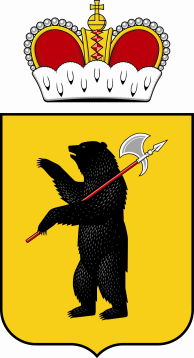 150000, г. Ярославль, ул. Собинова, д.1. E-mail: selkindv@vvolga-yar.ru Тел./факс (4852) 30-57-39 «11» декабря 2013г. Запрос  в целях формированияпредставления о рыночных ценах  на оказание услуг по сопровождению справочных систем семейства «Консультант Плюс»В настоящее время ГАУ ЯО «Информационное агентство «Верхняя Волга» осуществляет анализ предложений поставщиков на оказание услуг по сопровождению справочных систем семейства «Консультант Плюс».В срок до 14:00 (время Московское) «16» декабря 2013 г. просим представить предложения по цене договора на оказание услуг по сопровождению справочных систем семейства «Консультант Плюс», в соответствии с приложением № 1 к настоящему запросу.Порядок направления предложений – в простой письменной форме по почте, или курьером, или в форме скана указанного предложения на электронную почту: zakazchik@vvolga-yar.ru (документ должен быть подписан уполномоченным лицом, скреплен печатью организации).Направление предложения от поставщика является подтверждением принятия условий договора.Форма предоставления предложения – в приложении №1.Проект договора – в приложении № 2.Директор ГАУ ЯО «Информационное агентство «Верхняя Волга»                 А.В. Кукин                               Приложение № 1 к запросуФОРМАпредоставления стоимости оборудованияНА БЛАНКЕ ОРГАНИЗАЦИИ В ГАУ ЯО «Информационное агентство «Верхняя Волга»от:______________________________«___» ________2013г.В соответствии с условиями договора на оказание услуг по сопровождению справочных систем семейства «Консультант Плюс», проект которого изложен в запросе в целях формирования представления о рыночных ценах (Приложение № 2 к запросу), предлагаем цену (название организации), включающую в себя все расходы по выполнению договора, в том числе налоговые: ______________________(прописью) рублей.от (название организации)должность
____________________/ФИО/М.Пприложение № 2 к запросуПРОЕКТ ДОГОВОРАДОГОВОР  № _______г. Ярославль			 					"___"__________201__г.Государственное автономное учреждение Ярославской области «Информационное агентство «Верхняя Волга», именуемое в дальнейшем «Заказчик», в лице директора Кукина Александра Валерьевича, действующего на основании Устава, с одной стороны, и  ___________________________________________, именуемое в дальнейшем «Исполнитель», в лице ______________________________________________, действующего на основании __________________________, с другой стороны, далее совместно именуемые - Стороны,  заключили настоящий Договор о нижеследующем:1. ОСНОВНЫЕ ПОНЯТИЯ1.1. Система КонсультантПлюс - совокупность многофункциональной программы для ЭВМ и набора текстовой информации (программное средство, информационный продукт вычислительной техники).1.2. Экземпляр Системы - копия Системы КонсультантПлюс на материальном носителе, позволяющая Заказчику получать необходимую информацию. Экземпляр Системы не позволяет изменять и передавать полученную информацию.1.3. Регистрация экземпляра Системы на компьютере Заказчика (далее - регистрация) - процедура адаптации, при которой запоминаются параметры конкретного компьютера Заказчика и генерируется цифровой код, после принятия которого экземпляр Системы становится работоспособным на данном компьютере.1.4. Перерегистрация экземпляра Системы – регистрация экземпляра Системы, перенесенного на новый компьютер Заказчика.1.5. Локальная вычислительная сеть - это вычислительная сеть, соединяющая 2 (две) или более ЭВМ (возможно, разного типа), расположенные в пределах 1 (одного) здания или нескольких соседних зданий.1.6. КЦ КонсультантПлюс - организация, на основании договора с которой Дистрибьютор осуществляет поставку экземпляров Систем КонсультантПлюс и оказание информационных услуг с использованием экземпляров Систем (услуг по сопровождению экземпляров Систем).1.7. Правомерный приобретатель экземпляра Системы (Заказчик) - физическое/юридическое лицо, приобретшее экземпляр Системы у официального Дистрибьютора (Представителя) Сети КонсультантПлюс, или физическое/юридическое лицо, получившее на законных основаниях от физического/юридического лица экземпляр Системы, ранее приобретенный у официального Дистрибьютора (Представителя) Сети КонсультантПлюс (от правомерного приобретателя экземпляра Системы).2. ПРЕДМЕТ ДОГОВОРА2.1. Заказчик поручает, а Исполнитель оказывает информационные услуги с использованием экземпляров Системы КонсультантПлюс, определенные Техническим заданием (далее - Приложение №1 к настоящему Договору), установленные у Заказчика по адресу: _____________________. Порядок оказания данных информационных услуг приведен в разделе 3 настоящего Договора. Заказчик обязуется оплачивать данные информационные услуги.2.2. Использование Заказчиком передаваемой информации.2.2.1. Заказчик имеет право без дополнительных письменных разрешений распространять любым способом (продавать, сдавать в прокат и т.д.) и предоставлять доступ третьим лицам к текстам правовых актов в печатном виде с обязательным указанием соответствующей Системы КонсультантПлюс как источника информации.2.2.2. Использование в печатном виде информации, самостоятельно являющейся объектом авторского права (комментарии, разъяснения экспертов по вопросам финансово-хозяйственной деятельности предприятия; аналитические статьи из печатных изданий и т.п.), возможно только после получения письменного согласия КЦ КонсультантПлюс. Под использованием информации в печатном виде в настоящем подпункте понимается ее воспроизведение на материальных носителях и последующее их распространение любым способом (продажа, прокат и т.д.), а также предоставление доступа к этим материальным носителям третьим лицам.2.3. Использование в электронном виде любой переданной информации возможно только после получения письменного согласия КЦ КонсультантПлюс. Под использованием информации в электронном виде в настоящем пункте понимается: копирование и последующее распространение третьим лицам информации на магнитных носителях, по телекоммуникационным сетям, посредством размещения в Интернете и другим способом, а также иное предоставление доступа к информации третьим лицам.3. ПОРЯДОК ОКАЗАНИЯ ИНФОРМАЦИОННЫХ УСЛУГ С ИСПОЛЬЗОВАНИЕМ ЭКЗЕМПЛЯРОВ СИСТЕМЫ3.1. Исполнитель приступает к выполнению обязанностей по настоящему Договору с момента представления Заказчиком документов, подтверждающих факт приобретения Заказчиком (передачи Заказчику) экземпляров Системы.3.2. Оказание информационных услуг с использованием экземпляров Системы (услуг по сопровождению экземпляров Систем) предусматривает:3.2.1. Обеспечение получения Заказчиком информации для экземпляров Системы, указанных в Приложении № 1 к настоящему Договору и установленных у Заказчика, актуализации набора текстовой информации в объеме, определяемом разработчиком Систем КонсультантПлюс, ежедневно. 3.2.2. Предоставление возможности получения Заказчиком консультаций по работе экземпляров Системы по телефону, в офисе Заказчика и/или Исполнителя.3.2.3. Обучение Заказчика (работников Заказчика) работе с экземплярами Системы с возможностью получения специального сертификата об обучении.3.2.4. Предоставление информационных материалов в соответствии с внутренним регламентом Исполнителя.3.2.5. Осуществление технической профилактики работоспособности экземпляров Системы и восстановление работоспособности экземпляров Системы в случае сбоев компьютерного оборудования после их устранения Заказчиком (тестирование, адаптация, переустановка).3.2.6. Предоставление другой информации, материалов и услуг, включенных в комплекс оказания информационных услуг с использованием экземпляра(ов) Системы, в соответствии с внутренним регламентом Исполнителя.3.3. Оказание Заказчику текущих информационных услуг с использованием экземпляра Системы осуществляется без выбора документов.3.4. Заказчик обязуется согласовать с Исполнителем точное время доставки информации, обеспечить готовность технических средств и беспрепятственный доступ к экземплярам Системы в оговоренное время в случае доставки информации специалистом Исполнителя. В случае невыполнения Заказчиком указанных условий доставки информации обязанности Исполнителя по оказанию информационных услуг с использованием экземпляров Системы считаются исполненными.3.5. По факту оказания услуг ежемесячно составляется акт об оказанных информационных услугах (далее – Акт), в котором указываются экземпляры Системы, с использованием которых оказывались информационные услуги, и стоимость оказанных информационных услуг за оплачиваемый период.3.6. Заказчик обязан подписать Акт передать его Исполнителю не позднее 20-го числа месяца, следующего за месяцем оказания услуг. При наличии претензий по оказанным Исполнителем услугам Заказчик уведомляет Исполнителя к тому же сроку в письменной форме. Если к указанному сроку Заказчик не передал Исполнителю подписанный Акт или не уведомил о сути претензий в письменной форме, то считается, что услуги оказаны Исполнителем надлежащим образом и в полном объеме. В этом случае Исполнитель имеет право подписать Акт в одностороннем порядке, что считается необходимым и достаточным для признания Сторонами Акта оформленным надлежащим образом.3.7. Акт об оказании информационных услуг за последний месяц оказания услуг по Договору Исполнитель предоставляет Заказчику не позднее 20 декабря 2013 года.4. ПОРЯДОК ИСПОЛЬЗОВАНИЯ ЭКЗЕМПЛЯРОВ СИСТЕМЫ4.1. Экземпляр Системы (сетевая версия экземпляра Системы) содержит программную защиту от несанкционированного копирования и работоспособен только после его регистрации Исполнителем.4.2. Заказчик вправе переносить экземпляр Системы (сетевую версию экземпляра Системы) на другой компьютер (локальную сеть). Перенос подразумевает удаление экземпляра Системы (сетевого экземпляра Системы) с прежнего компьютера (локальной сети). В этом случае Исполнитель обязан по требованию Заказчика перерегистрировать экземпляр Системы.4.3. Заказчик не вправе использовать 1 (один) экземпляр Системы на 2 (двух) и более компьютерах одновременно. Заказчик не вправе использовать сетевую версию экземпляра Системы на 2 (двух) и более локальных сетях одновременно и/или одновременно использовать на числе рабочих станций локальной сети большем, чем определено для данной Системы.4.4. Сетевая многопользовательская версия экземпляра Системы может использоваться не более чем на 50 (пятидесяти) рабочих станциях одновременно.4.5. Заказчик вправе передать экземпляр(ы) Системы третьему лицу в собственность.4.6. Заказчик не вправе передавать экземпляр(ы) Системы третьему лицу во временное пользование (в том числе прокат, аренду).4.7. После передачи экземпляра(ов) Системы третьему лицу Заказчик обязан в десятидневный срок предоставить Исполнителю копии документов, подтверждающих факт передачи, а именно: либо копию Договора, либо копию Акта приемки-передачи (копию товарной накладной), либо копии Счета и Платежного поручения с печатью банка. При отсутствии документов, подтверждающих передачу, Исполнитель не будет оказывать информационные услуги с использованием экземпляров Систем (услуг по сопровождению экземпляров Систем) третьему лицу.4.8. После передачи Заказчиком экземпляра(ов) Системы третьему лицу все обязательства Исполнителя перед Заказчиком по оказанию информационных услуг с использованием данного(ых) экземпляра(ов) Системы (услуг по сопровождению экземпляра(ов) Системы) теряют силу.5. СТОИМОСТЬ ИНФОРМАЦИОННЫХ УСЛУГ С ИСПОЛЬЗОВАНИЕМ ЭКЗЕМПЛЯРОВ СИСТЕМЫ. ПОРЯДОК РАСЧЕТОВ5.1.	Общая стоимость услуг Исполнителя, оказываемых по настоящему Договору, составляет ________ (_______) рублей, в т.ч. НДС __ % в размере _________ (_________) рублей, в соответствии с Расчетом стоимости Договора (Приложение № 2 к настоящему Договору).5.2. Заказчик оплачивает стоимость информационных услуг с использованием экземпляра(ов) Системы (услуг по сопровождению экземпляра(ов) Системы) в текущем месяце до 20 (двадцатого) числа месяца оказания путем перечисления денежных средств на расчетный счет Исполнителя после подписания Сторонами акта об оказанных информационных услугах на основании предоставленных Исполнителем Заказчику платежных документов.5.3. Окончательный расчет по настоящему Договору производится не позднее 25 декабря 2013 года на основании предоставленных Исполнителем до 20 декабря 2013 года счета и Акта об оказании информационных услуг.  5.4. Датой оплаты считается дата поступления денежных средств на расчетный счет Исполнителя. Заказчик по запросу Исполнителя представляет копии платежных документов.5.5. Исполнитель выставляет Заказчику счета на оплату оказываемых услуг. Во всех случаях выставления Исполнителем счетов Заказчик ставит отметку об их получении на втором экземпляре счета Исполнителя.5.6. В случае превышения сумм, выплаченных Заказчиком в качестве предоплаты, над стоимостью оказанных услуг сумма этого превышения рассматривается Исполнителем как аванс Заказчика в счет будущих услуг, если иное не заявлено Заказчиком.5.7. Если Заказчик произвел платеж, сумма которого недостаточна для погашения денежного обязательства полностью, то в первую очередь погашается задолженность за наиболее ранний месяц. При оплате за конкретный месяц в первую очередь погашается задолженность за фактически оказанные услуги.5.8. При нарушении Заказчиком условий оплаты информационных услуг с использованием экземпляров Системы Исполнитель имеет право приостановить оказание данных услуг до момента устранения указанных нарушений, предварительно уведомив об этом Заказчика за 5 (пять) дней до даты приостановления оказания услуг.6. СРОК ДЕЙСТВИЯ ДОГОВОРА6.1. Настоящий Договор вступает в силу с 01 января 2014 г. и заканчивает свое действие 31 декабря 2014 г.6.2. Настоящий Договор может быть расторгнут исключительно по соглашению сторон или решению суда по основаниям, предусмотренным действующим законодательством.6.3. Обязательства по настоящему Договору возлагаются на Исполнителя только в течение срока его действия.7. ОТВЕТСТВЕННОСТЬ СТОРОН7.1. За неисполнение или ненадлежащее исполнение обязательств по настоящему Договору Исполнитель и Заказчик несут ответственность в соответствии с действующим законодательством Российской Федерации, а также условиями настоящего Договора.7.1.1. В случае просрочки исполнения Исполнителем обязательства, предусмотренного настоящим Договором, Заказчик вправе потребовать от Исполнителя уплату неустойки. Неустойка начисляется за каждый день просрочки исполнения обязательства, предусмотренного настоящим Договором, начиная со дня, следующего после дня истечения срока исполнения указанного обязательства. Размер неустойки составляет одну трехсотую ставки рефинансирования Центрального банка РФ, действующей на день уплаты неустойки, от стоимости неисполненного обязательства. Исполнитель освобождается от уплаты неустойки, если докажет, что просрочка исполнения указанного обязательства произошла вследствие непреодолимой силы или по вине Заказчика.7.1.2. Заказчик не несет ответственности в соответствии с Российским Законодательством за ненадлежащее исполнение обязательств по Договору, связанное с задержкой финансирования своей деятельности, если данная задержка длится до 10 января 2014 года. С 11 января 2014 года Исполнитель вправе потребовать от Заказчика уплату неустойки. Неустойка начисляется за каждый день просрочки, начиная со дня, следующего после дня истечения установленного срока оплаты по настоящему Договору (п. 5.2. настоящего Договора). Размер неустойки устанавливается в размере одной трёхсотой ставки рефинансирования Центрального Банка Российской Федерации, действующей на день уплаты неустойки.7.1.3. В случае если у Заказчика возникнут обоснованные претензии к экземплярам Системы в части качества включенной в них информации и/или некорректной работы программных средств, то Заказчик будет вправе потребовать выплаты штрафа и/или досрочного расторжения настоящего Договора путем направления Исполнителю претензии в письменном виде (далее – Претензия). Исполнитель обязуется в пятнадцатидневный срок со дня получения Претензии ответить на нее официальным письмом. В случае признания Претензии Заказчика обоснованной Исполнитель обязан в зависимости от требований Заказчика перечислить Заказчику штраф в размере, не превышающем полной стоимости соответствующих экземпляров Системы, выплаченной Заказчиком при поставке ему этих экземпляров Системы Исполнителем, и/или расторгнуть настоящий Договор.7.2. Исполнитель несет ответственность за качество и работоспособность экземпляра(ов) Системы(м), с использованием которой(ых) он оказывает услуги в соответствии с п. 3.2 настоящего Договора, только при условии, что данный(е) экземпляр(ы) Системы(м) отключен(ы) от возможности одновременной работы с экземпляром(ами) Системы, в отношении которой(ых) Заказчик отказался от информационных услуг. Отключение от возможности одновременной работы должно быть осуществлено не позднее шести месяцев с момента такого отказа. Исполнитель обязан произвести данное отключение по первому требованию Заказчика.8. ОСОБЫЕ УСЛОВИЯ8.1. Заказчик имеет право отказаться от информационных услуг с использованием экземпляров Системы, оказываемых Исполнителем, до истечения срока действия настоящего Договора путем письменного уведомления Исполнителя за 30 (тридцать) дней до такого отказа. До окончания тридцатидневного срока с момента получения Исполнителем письменного уведомления Заказчика об отказе от информационных услуг права и обязанности Сторон по настоящему Договору остаются в неизменном виде.В случае отказа от информационных услуг с использованием экземпляров Системы Заказчик обязан полностью оплатить стоимость фактически оказанных Исполнителем услуг.8.2. Оказание информационных услуг с использованием экземпляра(ов) Системы (услуг по сопровождению экземпляра(ов) Системы), отмененное Заказчиком в соответствии с п. 8.1 настоящего Договора, может быть продолжено Исполнителем после оплаты Заказчиком стоимости возобновления оказания услуг по Прейскуранту Исполнителя.8.3. В случае отказа Заказчика от информационных услуг с использованием экземпляра Системы (услуг по сопровождению экземпляра (Системы), оказываемых Исполнителем в соответствии с п. 2.2 настоящего Договора, оказание Заказчику любых услуг с использованием данного экземпляра Системы, в том числе осуществление технической профилактики работоспособности экземпляра Системы, восстановление работоспособности экземпляра Системы, перенос экземпляра Системы (сетевой и флэш версии экземпляра Системы) на другой(ую) компьютер (локальную сеть или флэш-носитель) может быть осуществлено Исполнителем после оплаты Заказчиком стоимости возобновления оказания услуг по Прейскуранту Исполнителя.8.4. Условия настоящего Договора и дополнительных соглашений к нему являются конфиденциальными и не подлежат разглашению, за исключением случаев, когда иное предусмотрено законодательством Российской Федерации.8.5. Разработчик Систем вправе самостоятельно определять информационное содержание Систем в рамках их общей направленности.8.6. Во всех случаях указания каких-либо сроков по настоящему Договору под днями понимаются официальные рабочие дни, под месяцами - полные календарные месяцы.8.7. В случае если в силу технических особенностей определенной Системы какие-либо условия настоящего Договора выполнить невозможно, то эти условия и ответственность за невыполнение этих условий, если она предусмотрена, считаются недействующими в отношении экземпляров данной Системы.8.8. В случае если технические средства и программное обеспечение Заказчика не соответствуют требованиям к аппаратуре и программному обеспечению, устанавливаемым в течение действия настоящего Договора разработчиком Систем КонсультантПлюс, Исполнитель вправе приостановить оказание информационных услуг с использованием экземпляров Системы до момента устранения Заказчиком несоответствия требованиям, предварительно письменно уведомив об этом Заказчика за 10 (десять) дней до даты приостановления оказания услуг. 8.9. Исполнитель может оказывать информационные услуги с использованием экземпляров Системы по настоящему Договору с привлечением третьих лиц.8.11. Любое изменение списка экземпляров Системы, указанных в Приложении № 1 к настоящему Договору, оформляется дополнительным соглашением.8.12. Особенности использования, сопровождения и передачи третьим лицам некоторых экземпляров Системы могут определяться дополнительным соглашением к настоящему Договору.8.13. Споры, связанные с исполнением, изменением и расторжением Договора, не урегулированные Сторонами путем переговоров, разрешаются в соответствии с законодательством Российской Федерации.8.14. Стороны обязуются незамедлительно сообщать друг другу о любых изменениях данных, указанных в разделе "РЕКВИЗИТЫ СТОРОН" настоящего Договора.ПРИЛОЖЕНИЯ:Приложение № 1 - Техническое задание.Приложение № 2 - Расчет стоимости ДоговораРЕКВИЗИТЫ СТОРОН:Приложение № 1 к Договору                                                                             №_________ от «__» _______ 20__ г.ТЕХНИЧЕСКОЕ ЗАДАНИЕна информационные услуги с использованием экземпляровсправочной правовой системы КонсультантПлюсСОДЕРЖАНИЕ УСЛУГПредоставление универсальной правовой информации, полностью включает все нормативные акты РФ, регулирующие все виды хозяйственной деятельности (в том числе банковскую, внешнеэкономическую, рынок ценных бумаг), акты официального разъяснения действующих норм, регулирующих отдельные сферы деятельности, иные правовые акты общего характера, а также акты отраслевого значения, законы СССР и другие нормативные акты советского периода, представляющие интерес в настоящее время.1.1. Спецификация экземпляров справочной правовой системы Консультант Плюс:1.2. Требования к наполнению и содержанию справочной правовой системы Консультант Плюс:    Общий массив документов не менее 1 732 650, включая:1.3. Общие требования к сервисному обслуживанию:актуальное обновление информации;предоставление оперативной информации о новостях законодательства;своевременное и полное информирование пользователей по новшествам продукта;предоставление гибкой системы обучения ориентированной на возможности пользователя системы;оказание помощи по вопросам работы с системой в режиме реального времени;оперативная помощь в получении документов  по индивидуальному запросу;оперативная переустановка системы при смене техники у клиента;установка технологических модулей при внесении усовершенствования в систему.1.4. Общие требования к качеству услуг:достоверность нормативно-правовой документации в системе;использование для рубрикации федеральных нормативно-правовых актов тематического рубрикатора, основанного на классификаторе правовых актов, одобренного Указом Президента РФ от 15.03.2000 № 511 «О классификаторе правовых актов»;общее количество документов, доступных в полном комплекте системы данного производителя, не менее 12 млн. документов;возможность получения полной информации о последних поступлениях правовой информации;наличие в документах подробных ссылок на связанные документы в формате гипертекста;интеграция «Быстрого поиска» с «Правовым навигатором»;наличие специальных карточек реквизитов, адаптированных для поиска конкретных типов информации (содержание специфических для этого типа информации реквизитов);возможность поиска по тексту и названию документа с формулированием запроса, как на естественном языке, так и с использованием различных логических условий и ограничений (поиск с учетом близости слов, поиск с одновременным использованием нескольких логических условий);возможность автоматического заказа и получения в реальном времени, посредством сети Интернет, текстов федеральных нормативно-правовых актов и судебных решений, упоминаемых в текстах других документов, в информационных банках, но отсутствующих в установленных у заказчика информационных банках (при условии их наличия в других информационных банках данного производителя, не вошедших в установленный у заказчика комплект);в системе должны находиться только прошедшие юридическую обработку документы;полноценное еженедельное  обновление (пополнение) информационных банков в офисе заказчика или полноценное ежедневное обновление (пополнение) информационных банков по средствам телекоммуникационной связи;оперативность обновления информационных банков от даты принятия документа до доставки информации пользователю;установка новой оболочки системы  и переустановка старой в случае изменения условий эксплуатации;информирование пользователей о новостях законодательства;информирование пользователей о новых продуктах и услугах компании;техническая профилактика;обучение эффективным методам работы с системой;консультирование по вопросам работы с системой;информационно-техническая поддержка пользователей («горячая линия»);поиск документов по индивидуальному заказу;замена программных версий;качество услуг должно быть подтверждено соответствующими документами.1.5. Требования к программным технологиям:возможность централизованного пополнения системы с сохранением личных настроек пользователя;возможность интеграции сетевых, сетевых однопользовательских и локальных информационных банков в единый комплект;система не должна предоставлять пользователям возможность редактирования информационного содержания системы;система не должна предоставлять пользователям возможность изменения системных конфигурационных файлов;система должна быть совместима со всеми современными версиями ОС Windows MS, Windows XP, WindowsVista; Windows7.ГАРАНТИИ КАЧЕСТВАОказываемые услуги должны соответствовать действующему законодательству Российской Федерации об авторских и смежных правах. Участник размещения заказа должен обладать правами на использование и оказание информационных услуг с использованием Систем Консультант Плюс.Приложение № 2 к договору № ____________ от "___"_____________201__г. РАСЧЕТ СТОИМОСТИ ДОГОВОРАнаименование СПС КонсультантПлюснаименование СПС КонсультантПлюсверсия СПСкол-во, шт.сумма НДС, руб.                           месяц,сумма НДС, руб.                           на 2014 год1СПС КонсультантПлюс:ВерсияПРОФСПС КонсультантПлюс:ВерсияПРОФлокальная12СПС КонсультантПлюс: Комментарии законодательстваСПС КонсультантПлюс: Комментарии законодательствалокальная12включаявключаялокальная12-постатейные комментарии и книгилокальная12-путеводитель по договорной работелокальная12-путеводитель по судебной практике (ГК РФ)локальная12-путеводитель по корпоративным процедурамлокальная12-путеводитель по корпоративным спорамлокальная12-путеводитель по трудовым спорамлокальная12-путеводитель по гос.услугам для юридических лицлокальная12-путеводитель по спорам в сфере гос.заказалокальная12-юридическая прессалокальная13СПС КонсультантПлюс: Ярославский выпускСПС КонсультантПлюс: Ярославский выпусклокальная14СС КонсультантАрбитраж:ФАС Волго-Вятского округаСС КонсультантАрбитраж:ФАС Волго-Вятского округалокальная15СС КонсультантБухгалтер: Вопросы-ответыСС КонсультантБухгалтер: Вопросы-ответылокальная15включаявключаялокальная15-консультационные материалы для бухгалтера "Сборник типовых ситуаций"локальная15-консультационные материалы из серии "Азбука права"локальная15-судебная практика для бухгалтералокальная15-путеводитель по налогамлокальная15-путеводитель по кадровым вопросамлокальная15-путеводитель по сделкам для бухгалтералокальная15-бухгалтерская пресса и книгилокальная16СС КонсультантСудебная Практика: Подборки судебных решенийСС КонсультантСудебная Практика: Подборки судебных решенийлокальная17СС КонсультантПлюс: Консультации для бюджетных организацийСС КонсультантПлюс: Консультации для бюджетных организацийлокальная17включаявключаялокальная17-путеводитель по бюджетному учету и налогам локальная17-вопросы-ответы (бюджетные организации)локальная17-корреспонденция счетов (бюджетные организации)локальная17-пресса и книги (бюджетные организации)локальная18СПС КонсультантПлюс:ВерсияПРОФСПС КонсультантПлюс:ВерсияПРОФфлэш-версия19СПС КонсультантПлюс: Комментарии законодательстваСПС КонсультантПлюс: Комментарии законодательствафлэш-версия110СПС КонсультантПлюс: Ярославский выпускСПС КонсультантПлюс: Ярославский выпускфлэш-версия311СС КонсультантСудебная Практика: Решения высших судовСС КонсультантСудебная Практика: Решения высших судовфлэш-версия311включая / при наличии доступа к Интернет/включая / при наличии доступа к Интернет/флэш-версия311-информационный банк "История рассмотрения дела"флэш-версия311-информационный банк "Архив решений арбитражных судов первой инстанции"флэш-версия312СПС КонсультантЮристСПС КонсультантЮристфлэш-версия212включая:включая:флэш-версия212-Российское законодательствофлэш-версия212-постатейные комментарии и книгифлэш-версия212-путеводитель по договорной работефлэш-версия212путеводитель по судебной практике (ГК РФ)флэш-версия212-путеводитель по корпоративным процедурамфлэш-версия212-путеводитель по корпоративным спорамфлэш-версия212-путеводитель по трудовым спорамфлэш-версия212-путеводитель по гос.услугам для юридических лицфлэш-версия212-путеводитель по спорам в сфере гос.заказафлэш-версия212-юридическая прессафлэш-версия213СС КонсультантСудебная Практика:Суды общей юрисдикциивключая / при наличии доступа к Интернет/информационный банк "архив решений судов общей юрисдикции"СС КонсультантСудебная Практика:Суды общей юрисдикциивключая / при наличии доступа к Интернет/информационный банк "архив решений судов общей юрисдикции"флэш-версия3ИТОГОИТОГОИТОГОИТОГОИТОГОИТОГОЗаказчикГАУ ЯО «Информационное агентство «Верхняя Волга»Адрес 150000, г. Ярославль, ул. Собинова, д.1ИНН/КПП 7604026974/760401001к/с 30101810300000000760р/с 40603810842000129801Банк Ярославский  филиал ОАО «Промсвязьбанк»БИК 047888760Тел. (4852) 30-57-39Директор___________А.В. Кукин м.п.                                                     Исполнительнаименование СПС КонсультантПлюснаименование СПС КонсультантПлюсверсия СПСкол-во, шт.сумма НДС, руб.                           месяц,сумма НДС, руб.                           на 2014 год1СПС КонсультантПлюс:ВерсияПРОФСПС КонсультантПлюс:ВерсияПРОФлокальная12СПС КонсультантПлюс: Комментарии законодательстваСПС КонсультантПлюс: Комментарии законодательствалокальная12включаявключаялокальная12-постатейные комментарии и книгилокальная12-путеводитель по договорной работелокальная12-путеводитель по судебной практике (ГК РФ)локальная12-путеводитель по корпоративным процедурамлокальная12-путеводитель по корпоративным спорамлокальная12-путеводитель по трудовым спорамлокальная12-путеводитель по гос.услугам для юридических лицлокальная12-путеводитель по спорам в сфере гос.заказалокальная12-юридическая прессалокальная13СПС КонсультантПлюс: Ярославский выпускСПС КонсультантПлюс: Ярославский выпусклокальная14СС КонсультантАрбитраж:ФАС Волго-Вятского округаСС КонсультантАрбитраж:ФАС Волго-Вятского округалокальная15СС КонсультантБухгалтер: Вопросы-ответыСС КонсультантБухгалтер: Вопросы-ответылокальная15включаявключаялокальная15-консультационные материалы для бухгалтера "Сборник типовых ситуаций"локальная15-консультационные материалы из серии "Азбука права"локальная15-судебная практика для бухгалтералокальная15-путеводитель по налогамлокальная15-путеводитель по кадровым вопросамлокальная15-путеводитель по сделкам для бухгалтералокальная15-бухгалтерская пресса и книгилокальная16СС КонсультантСудебная Практика: Подборки судебных решенийСС КонсультантСудебная Практика: Подборки судебных решенийлокальная17СС КонсультантПлюс: Консультации для бюджетных организацийСС КонсультантПлюс: Консультации для бюджетных организацийлокальная17включаявключаялокальная17-путеводитель по бюджетному учету и налогам локальная17-вопросы-ответы (бюджетные организации)локальная17-корреспонденция счетов (бюджетные организации)локальная17-пресса и книги (бюджетные организации)локальная18СПС КонсультантПлюс:ВерсияПРОФСПС КонсультантПлюс:ВерсияПРОФфлэш-версия19СПС КонсультантПлюс: Комментарии законодательстваСПС КонсультантПлюс: Комментарии законодательствафлэш-версия110СПС КонсультантПлюс: Ярославский выпускСПС КонсультантПлюс: Ярославский выпускфлэш-версия311СС КонсультантСудебная Практика: Решения высших судовСС КонсультантСудебная Практика: Решения высших судовфлэш-версия311включая / при наличии доступа к Интернет/включая / при наличии доступа к Интернет/флэш-версия311-информационный банк "История рассмотрения дела"флэш-версия311-информационный банк "Архив решений арбитражных судов первой инстанции"флэш-версия312СПС КонсультантЮристСПС КонсультантЮристфлэш-версия212включая:включая:флэш-версия212-Российское законодательствофлэш-версия212-постатейные комментарии и книгифлэш-версия212-путеводитель по договорной работефлэш-версия212путеводитель по судебной практике (ГК РФ)флэш-версия212-путеводитель по корпоративным процедурамфлэш-версия212-путеводитель по корпоративным спорамфлэш-версия212-путеводитель по трудовым спорамфлэш-версия212-путеводитель по гос.услугам для юридических лицфлэш-версия212-путеводитель по спорам в сфере гос.заказафлэш-версия212-юридическая прессафлэш-версия213СС КонсультантСудебная Практика:Суды общей юрисдикциивключая / при наличии доступа к Интернет/информационный банк "архив решений судов общей юрисдикции"СС КонсультантСудебная Практика:Суды общей юрисдикциивключая / при наличии доступа к Интернет/информационный банк "архив решений судов общей юрисдикции"флэш-версия3ИТОГОИТОГОИТОГОИТОГОИТОГОИТОГОСПС КонсультантПлюс:Версия ПРОФКоличество документов в ИБ: не менее 153100СПС КонсультантПлюс:Версия ПРОФКоличество документов в ИБ: не менее 153100СПС КонсультантПлюс:Версия ПРОФКоличество документов в ИБ: не менее 153100СПС КонсультантПлюс:Версия ПРОФКоличество документов в ИБ: не менее 153100СПС КонсультантПлюс:Версия ПРОФКоличество документов в ИБ: не менее 153100СПС КонсультантПлюс:Версия ПРОФКоличество документов в ИБ: не менее 153100СПС КонсультантПлюс:Версия ПРОФКоличество документов в ИБ: не менее 153100СПС КонсультантПлюс:Версия ПРОФКоличество документов в ИБ: не менее 153100СПС КонсультантПлюс:Версия ПРОФКоличество документов в ИБ: не менее 153100Информационный банк должен включать:
• все федеральные нормативные акты РФ, регулирующие все виды хозяйственной деятельности (в том числе банковскую, внешнеэкономическую, рынок ценных бумаг);
• акты официального разъяснения действующих норм, регулирующих отдельные сферы деятельности;
• иные правовые акты общего характера, а также акты отраслевого значения;
• законы СССР и другие нормативные акты советского периода, представляющие интерес в настоящее время.
 В ИБ должны быть представлены отрасли законодательства, регулирующие общественные отношения во всех сферах деятельности:
• основы конституционного строя;
• основы государственного управления;
• гражданское право;
• семья;
• жилище;
• труд и занятость населения;
• социальное обеспечение и социальное страхование;
• бюджетная система;
• налоги и сборы;
• бухгалтерский учет и финансовая отчетность;
• информация и информатизация;
• правосудие. 
 • внешнеэкономическая деятельность;
• таможенное регулирование;
• банковское дело;
• рынок ценных бумаг;
• отдельные отрасли хозяйственной деятельности;
• охрана окружающей среды и использование природных ресурсов;
• образование, наука, культура;
• здравоохранение, физическая культура, спорт и туризм;
• гражданский процесс;
• арбитражный процесс;
• уголовное право и уголовный процесс;
• охрана общественного порядка, безопасность, оборона;
• прокуратура, органы юстиции, адвокатура и нотариат;
• международные отношения и международное право (соглашения по вопросам избежания двойного налогообложения, защиты иностранных инвестиций и капиталовложений и т.д.).Информационный банк должен включать:
• все федеральные нормативные акты РФ, регулирующие все виды хозяйственной деятельности (в том числе банковскую, внешнеэкономическую, рынок ценных бумаг);
• акты официального разъяснения действующих норм, регулирующих отдельные сферы деятельности;
• иные правовые акты общего характера, а также акты отраслевого значения;
• законы СССР и другие нормативные акты советского периода, представляющие интерес в настоящее время.
 В ИБ должны быть представлены отрасли законодательства, регулирующие общественные отношения во всех сферах деятельности:
• основы конституционного строя;
• основы государственного управления;
• гражданское право;
• семья;
• жилище;
• труд и занятость населения;
• социальное обеспечение и социальное страхование;
• бюджетная система;
• налоги и сборы;
• бухгалтерский учет и финансовая отчетность;
• информация и информатизация;
• правосудие. 
 • внешнеэкономическая деятельность;
• таможенное регулирование;
• банковское дело;
• рынок ценных бумаг;
• отдельные отрасли хозяйственной деятельности;
• охрана окружающей среды и использование природных ресурсов;
• образование, наука, культура;
• здравоохранение, физическая культура, спорт и туризм;
• гражданский процесс;
• арбитражный процесс;
• уголовное право и уголовный процесс;
• охрана общественного порядка, безопасность, оборона;
• прокуратура, органы юстиции, адвокатура и нотариат;
• международные отношения и международное право (соглашения по вопросам избежания двойного налогообложения, защиты иностранных инвестиций и капиталовложений и т.д.).СПС КонсультантПлюс: Комментарии законодательстваКоличество документов в ИБ: не менее 75150СПС КонсультантПлюс: Комментарии законодательстваКоличество документов в ИБ: не менее 75150СПС КонсультантПлюс: Комментарии законодательстваКоличество документов в ИБ: не менее 75150СПС КонсультантПлюс: Комментарии законодательстваКоличество документов в ИБ: не менее 75150СПС КонсультантПлюс: Комментарии законодательстваКоличество документов в ИБ: не менее 75150СПС КонсультантПлюс: Комментарии законодательстваКоличество документов в ИБ: не менее 75150СПС КонсультантПлюс: Комментарии законодательстваКоличество документов в ИБ: не менее 75150СПС КонсультантПлюс: Комментарии законодательстваКоличество документов в ИБ: не менее 75150СПС КонсультантПлюс: Комментарии законодательстваКоличество документов в ИБ: не менее 75150Должны включать  в себя:Должны включать  в себя:Должны включать  в себя:Должны включать  в себя:Должны включать  в себя:Должны включать  в себя:Должны включать  в себя:Должны включать  в себя:Должны включать  в себя:постатейные комментарии и книгипостатейные комментарии и книгипостатейные комментарии и книгипостатейные комментарии и книгипостатейные комментарии и книгипостатейные комментарии и книгипостатейные комментарии и книгипостатейные комментарии и книгипостатейные комментарии и книгиИнформационный банк  должен содержать  постатейные комментарии к законам и кодексам, дающие развернутое толкование правовых норм, монографии, книги и учебники по актуальным вопросам законодательства и права. Банк содержит труды авторитетных специалистов в области права - М.И. Брагинского, С.А. Боголюбова, В.В. Витрянского, А.Н. Козырина, П.В. Крашенинникова, А.Л. Маковского, М.Г. Розенберга, А.П. Рыжакова, О.Н. Садикова, Е.А. Суханова, А.К. Голиченкова, М.К. Треушникова, Г.С. Шапкиной, В.Ф. Яковлева и других.  Многие авторы являются непосредственными разработчиками актов отечественного законодательства. Все материалы вносятся в банк на основании договоров о приобретении авторских прав компанией "Консультант Плюс".  В банк должны быть включены книги, издаваемые ведущими издательствами юридической литературы, такими, как "Статут", "Юрайт", "Волтерс Клувер", "Юстицинформ", "Норма", "Городец", и рядом других. Информационный банк  должен содержать  постатейные комментарии к законам и кодексам, дающие развернутое толкование правовых норм, монографии, книги и учебники по актуальным вопросам законодательства и права. Банк содержит труды авторитетных специалистов в области права - М.И. Брагинского, С.А. Боголюбова, В.В. Витрянского, А.Н. Козырина, П.В. Крашенинникова, А.Л. Маковского, М.Г. Розенберга, А.П. Рыжакова, О.Н. Садикова, Е.А. Суханова, А.К. Голиченкова, М.К. Треушникова, Г.С. Шапкиной, В.Ф. Яковлева и других.  Многие авторы являются непосредственными разработчиками актов отечественного законодательства. Все материалы вносятся в банк на основании договоров о приобретении авторских прав компанией "Консультант Плюс".  В банк должны быть включены книги, издаваемые ведущими издательствами юридической литературы, такими, как "Статут", "Юрайт", "Волтерс Клувер", "Юстицинформ", "Норма", "Городец", и рядом других. Информационный банк  должен содержать  постатейные комментарии к законам и кодексам, дающие развернутое толкование правовых норм, монографии, книги и учебники по актуальным вопросам законодательства и права. Банк содержит труды авторитетных специалистов в области права - М.И. Брагинского, С.А. Боголюбова, В.В. Витрянского, А.Н. Козырина, П.В. Крашенинникова, А.Л. Маковского, М.Г. Розенберга, А.П. Рыжакова, О.Н. Садикова, Е.А. Суханова, А.К. Голиченкова, М.К. Треушникова, Г.С. Шапкиной, В.Ф. Яковлева и других.  Многие авторы являются непосредственными разработчиками актов отечественного законодательства. Все материалы вносятся в банк на основании договоров о приобретении авторских прав компанией "Консультант Плюс".  В банк должны быть включены книги, издаваемые ведущими издательствами юридической литературы, такими, как "Статут", "Юрайт", "Волтерс Клувер", "Юстицинформ", "Норма", "Городец", и рядом других. путеводитель по договорной работепутеводитель по договорной работепутеводитель по договорной работепутеводитель по договорной работепутеводитель по договорной работепутеводитель по договорной работепутеводитель по договорной работепутеводитель по договорной работепутеводитель по договорной работеДолжен содержать информацию, необходимую юристу для составления договоров, - особенности условий для каждой стороны, примеры формулировок условий, возможные риски.
Договоры: поставки, аренды, подряда, возмездного оказания услуг. По каждому виду договора в Путеводителе должно быть представлено три документа:
• рекомендации по заключению договора;
• риски одной стороны договора;
• риски другой стороны договора.
 Тексты должны содержать ссылки на правовые акты и постановления судов.Должен содержать информацию, необходимую юристу для составления договоров, - особенности условий для каждой стороны, примеры формулировок условий, возможные риски.
Договоры: поставки, аренды, подряда, возмездного оказания услуг. По каждому виду договора в Путеводителе должно быть представлено три документа:
• рекомендации по заключению договора;
• риски одной стороны договора;
• риски другой стороны договора.
 Тексты должны содержать ссылки на правовые акты и постановления судов.Должен содержать информацию, необходимую юристу для составления договоров, - особенности условий для каждой стороны, примеры формулировок условий, возможные риски.
Договоры: поставки, аренды, подряда, возмездного оказания услуг. По каждому виду договора в Путеводителе должно быть представлено три документа:
• рекомендации по заключению договора;
• риски одной стороны договора;
• риски другой стороны договора.
 Тексты должны содержать ссылки на правовые акты и постановления судов.путеводитель по судебной практике     /ГК РФ/путеводитель по судебной практике     /ГК РФ/путеводитель по судебной практике     /ГК РФ/путеводитель по судебной практике     /ГК РФ/путеводитель по судебной практике     /ГК РФ/путеводитель по судебной практике     /ГК РФ/путеводитель по судебной практике     /ГК РФ/путеводитель по судебной практике     /ГК РФ/путеводитель по судебной практике     /ГК РФ/Информационный банк должен содержать: -  анализ решений судов по наиболее актуальным и сложным вопросам применения части второй Гражданского кодекса РФ за последние три года. 
 - подробную информацию о 16-ти наиболее востребованных гражданско-правовых договорах (договорах купли-продажи, поставки, аренды зданий и сооружений, подряда, займа, кредита, комиссии и другие).  - информацию о причинах возникновения той или иной проблемы применения норм ГК РФ, примеры, в каких случаях может возникнуть та или иная проблема.Информационный банк должен содержать: -  анализ решений судов по наиболее актуальным и сложным вопросам применения части второй Гражданского кодекса РФ за последние три года. 
 - подробную информацию о 16-ти наиболее востребованных гражданско-правовых договорах (договорах купли-продажи, поставки, аренды зданий и сооружений, подряда, займа, кредита, комиссии и другие).  - информацию о причинах возникновения той или иной проблемы применения норм ГК РФ, примеры, в каких случаях может возникнуть та или иная проблема.Информационный банк должен содержать: -  анализ решений судов по наиболее актуальным и сложным вопросам применения части второй Гражданского кодекса РФ за последние три года. 
 - подробную информацию о 16-ти наиболее востребованных гражданско-правовых договорах (договорах купли-продажи, поставки, аренды зданий и сооружений, подряда, займа, кредита, комиссии и другие).  - информацию о причинах возникновения той или иной проблемы применения норм ГК РФ, примеры, в каких случаях может возникнуть та или иная проблема.путеводитель по  корпоративным процедурампутеводитель по  корпоративным процедурампутеводитель по  корпоративным процедурампутеводитель по  корпоративным процедурампутеводитель по  корпоративным процедурампутеводитель по  корпоративным процедурампутеводитель по  корпоративным процедурампутеводитель по  корпоративным процедурампутеводитель по  корпоративным процедурамДолжен содержать:все необходимые сведения о порядке проведения корпоративных процедур и подготовки документов для них.подробную информацию о создании ООО и АО, увеличении и уменьшении уставного капитала ООО, заключении сделки по отчуждению доли третьему лицу, внеочередном общем собрании акционеров, выплате дивидендов в АО и др. Должен содержать:все необходимые сведения о порядке проведения корпоративных процедур и подготовки документов для них.подробную информацию о создании ООО и АО, увеличении и уменьшении уставного капитала ООО, заключении сделки по отчуждению доли третьему лицу, внеочередном общем собрании акционеров, выплате дивидендов в АО и др. Должен содержать:все необходимые сведения о порядке проведения корпоративных процедур и подготовки документов для них.подробную информацию о создании ООО и АО, увеличении и уменьшении уставного капитала ООО, заключении сделки по отчуждению доли третьему лицу, внеочередном общем собрании акционеров, выплате дивидендов в АО и др. путеводитель по корпоративным спорампутеводитель по корпоративным спорампутеводитель по корпоративным спорампутеводитель по корпоративным спорампутеводитель по корпоративным спорампутеводитель по корпоративным спорампутеводитель по корпоративным спорампутеводитель по корпоративным спорампутеводитель по корпоративным спорамДолжен содержать:анализ судебной практики по вопросам применения норм корпоративного законодательства (законы об ООО, АО и др.) за последние три года.
 Тематика материалов информационного банка:
• создание, реорганизация, ликвидация хозяйственных обществ;
• различные аспекты текущей деятельности организаций (формирование органов общества, дополнительный выпуск акций, крупные сделки и пр.);
• сделки с акциями (долями);
• административная ответственность эмитентов, регистраторов и пр.;
• антимонопольное регулирование.Должен содержать:анализ судебной практики по вопросам применения норм корпоративного законодательства (законы об ООО, АО и др.) за последние три года.
 Тематика материалов информационного банка:
• создание, реорганизация, ликвидация хозяйственных обществ;
• различные аспекты текущей деятельности организаций (формирование органов общества, дополнительный выпуск акций, крупные сделки и пр.);
• сделки с акциями (долями);
• административная ответственность эмитентов, регистраторов и пр.;
• антимонопольное регулирование.Должен содержать:анализ судебной практики по вопросам применения норм корпоративного законодательства (законы об ООО, АО и др.) за последние три года.
 Тематика материалов информационного банка:
• создание, реорганизация, ликвидация хозяйственных обществ;
• различные аспекты текущей деятельности организаций (формирование органов общества, дополнительный выпуск акций, крупные сделки и пр.);
• сделки с акциями (долями);
• административная ответственность эмитентов, регистраторов и пр.;
• антимонопольное регулирование.путеводитель по гос.услугам для юридических лицпутеводитель по гос.услугам для юридических лицпутеводитель по гос.услугам для юридических лицпутеводитель по гос.услугам для юридических лицпутеводитель по гос.услугам для юридических лицпутеводитель по гос.услугам для юридических лицпутеводитель по гос.услугам для юридических лицпутеводитель по гос.услугам для юридических лицпутеводитель по гос.услугам для юридических лицДолжен содержать:. пошаговые рекомендации о порядке получения лицензий, разрешений и аккредитаций, а также подачи в госорганы уведомительных документов, предусмотренных федеральным законодательством. подробную информацию о получении лицензий для медицинской, образовательной деятельности, для перевозок пассажиров автотранспортом (оборудованным для перевозок более восьми человек) и др.порядок регистрации ККТ, СМИ, транспортных средств, подачи уведомлений о намерении осуществлять обработку персональных данных, получения выписок из ЕГРЮЛ, ЕГРИП.
 По каждой теме Путеводитель должен содержать:
• нормативное регулирование;
• списки необходимых документов, порядок их оформления, ответственность;
• дополнительные требования, на практике предъявляемые госорганами к комплекту подаваемых документов;
• порядок действий до и после получения лицензий и разрешений, например, переоформление лицензии, ее продление, получение ее дубликата или копии;
• информацию о возможных основаниях отказа в выдаче документа и действиях организации в этом случае;
• спорные вопросы на основе выводов из судебной практики и рекомендации экспертов КонсультантПлюс.Должен содержать:. пошаговые рекомендации о порядке получения лицензий, разрешений и аккредитаций, а также подачи в госорганы уведомительных документов, предусмотренных федеральным законодательством. подробную информацию о получении лицензий для медицинской, образовательной деятельности, для перевозок пассажиров автотранспортом (оборудованным для перевозок более восьми человек) и др.порядок регистрации ККТ, СМИ, транспортных средств, подачи уведомлений о намерении осуществлять обработку персональных данных, получения выписок из ЕГРЮЛ, ЕГРИП.
 По каждой теме Путеводитель должен содержать:
• нормативное регулирование;
• списки необходимых документов, порядок их оформления, ответственность;
• дополнительные требования, на практике предъявляемые госорганами к комплекту подаваемых документов;
• порядок действий до и после получения лицензий и разрешений, например, переоформление лицензии, ее продление, получение ее дубликата или копии;
• информацию о возможных основаниях отказа в выдаче документа и действиях организации в этом случае;
• спорные вопросы на основе выводов из судебной практики и рекомендации экспертов КонсультантПлюс.Должен содержать:. пошаговые рекомендации о порядке получения лицензий, разрешений и аккредитаций, а также подачи в госорганы уведомительных документов, предусмотренных федеральным законодательством. подробную информацию о получении лицензий для медицинской, образовательной деятельности, для перевозок пассажиров автотранспортом (оборудованным для перевозок более восьми человек) и др.порядок регистрации ККТ, СМИ, транспортных средств, подачи уведомлений о намерении осуществлять обработку персональных данных, получения выписок из ЕГРЮЛ, ЕГРИП.
 По каждой теме Путеводитель должен содержать:
• нормативное регулирование;
• списки необходимых документов, порядок их оформления, ответственность;
• дополнительные требования, на практике предъявляемые госорганами к комплекту подаваемых документов;
• порядок действий до и после получения лицензий и разрешений, например, переоформление лицензии, ее продление, получение ее дубликата или копии;
• информацию о возможных основаниях отказа в выдаче документа и действиях организации в этом случае;
• спорные вопросы на основе выводов из судебной практики и рекомендации экспертов КонсультантПлюс.юридическая прессаюридическая прессаюридическая прессаюридическая прессаюридическая прессаюридическая прессаюридическая прессаюридическая прессаюридическая прессаДолжен содержать:аналитические статьи из более чем 80 специализированных журналов и газет на актуальные темы законодательства и права, а также консультации в форме "вопрос-ответ" по сложным и спорным юридическим вопросам, которые часто возникают в деятельности юристов, не имеют однозначного или очевидного решения.В банк регулярно включаются материалы из ведущих периодических изданий правовой тематики, например: "Вестник ВАС РФ", "Арбитражный и гражданский процесс", "Право и экономика", "ЭЖ-Юрист" и других. ссылки на все правовые акты, упоминаемые автором в тексте.аналитические материалы по широкому кругу вопросов, охватывающему практически все разделы законодательства, в частности:
• основы государственного управления;
• гражданское право;
• финансы;
• труд и занятость населения;
• внешнеэкономическая деятельность и таможенное дело;
• правосудие и др.Должен содержать:аналитические статьи из более чем 80 специализированных журналов и газет на актуальные темы законодательства и права, а также консультации в форме "вопрос-ответ" по сложным и спорным юридическим вопросам, которые часто возникают в деятельности юристов, не имеют однозначного или очевидного решения.В банк регулярно включаются материалы из ведущих периодических изданий правовой тематики, например: "Вестник ВАС РФ", "Арбитражный и гражданский процесс", "Право и экономика", "ЭЖ-Юрист" и других. ссылки на все правовые акты, упоминаемые автором в тексте.аналитические материалы по широкому кругу вопросов, охватывающему практически все разделы законодательства, в частности:
• основы государственного управления;
• гражданское право;
• финансы;
• труд и занятость населения;
• внешнеэкономическая деятельность и таможенное дело;
• правосудие и др.Должен содержать:аналитические статьи из более чем 80 специализированных журналов и газет на актуальные темы законодательства и права, а также консультации в форме "вопрос-ответ" по сложным и спорным юридическим вопросам, которые часто возникают в деятельности юристов, не имеют однозначного или очевидного решения.В банк регулярно включаются материалы из ведущих периодических изданий правовой тематики, например: "Вестник ВАС РФ", "Арбитражный и гражданский процесс", "Право и экономика", "ЭЖ-Юрист" и других. ссылки на все правовые акты, упоминаемые автором в тексте.аналитические материалы по широкому кругу вопросов, охватывающему практически все разделы законодательства, в частности:
• основы государственного управления;
• гражданское право;
• финансы;
• труд и занятость населения;
• внешнеэкономическая деятельность и таможенное дело;
• правосудие и др.путеводитель по трудовым спорампутеводитель по трудовым спорампутеводитель по трудовым спорампутеводитель по трудовым спорампутеводитель по трудовым спорампутеводитель по трудовым спорампутеводитель по трудовым спорампутеводитель по трудовым спорампутеводитель по трудовым спорамДолжен содержать: аналитическую информацию по спорным вопросам, возникающим в сфере трудовых отношений. позиции судов, ведомств, а также представление экспертных мнений по спорным ситуациям, которые не урегулированы законом, имеют сложное регулирование или по иным причинам вызывают споры между работником и работодателем.- спорные ситуации при увольнении в связи с сокращением численности и штата работников;
- спорные ситуации при увольнении в связи с истечением срока трудового договора;
- спорные ситуации при увольнении за прогул;
- спорные ситуации при увольнении по соглашению сторон;
- спорные ситуации при увольнении работника по собственному желанию;
- спорные ситуации при увольнении в связи с появлением на работе в состоянии алкогольного,         -   наркотического или иного токсического опьянения.Должен содержать: аналитическую информацию по спорным вопросам, возникающим в сфере трудовых отношений. позиции судов, ведомств, а также представление экспертных мнений по спорным ситуациям, которые не урегулированы законом, имеют сложное регулирование или по иным причинам вызывают споры между работником и работодателем.- спорные ситуации при увольнении в связи с сокращением численности и штата работников;
- спорные ситуации при увольнении в связи с истечением срока трудового договора;
- спорные ситуации при увольнении за прогул;
- спорные ситуации при увольнении по соглашению сторон;
- спорные ситуации при увольнении работника по собственному желанию;
- спорные ситуации при увольнении в связи с появлением на работе в состоянии алкогольного,         -   наркотического или иного токсического опьянения.Должен содержать: аналитическую информацию по спорным вопросам, возникающим в сфере трудовых отношений. позиции судов, ведомств, а также представление экспертных мнений по спорным ситуациям, которые не урегулированы законом, имеют сложное регулирование или по иным причинам вызывают споры между работником и работодателем.- спорные ситуации при увольнении в связи с сокращением численности и штата работников;
- спорные ситуации при увольнении в связи с истечением срока трудового договора;
- спорные ситуации при увольнении за прогул;
- спорные ситуации при увольнении по соглашению сторон;
- спорные ситуации при увольнении работника по собственному желанию;
- спорные ситуации при увольнении в связи с появлением на работе в состоянии алкогольного,         -   наркотического или иного токсического опьянения.путеводитель по спорам в сфере гос.заказапутеводитель по спорам в сфере гос.заказапутеводитель по спорам в сфере гос.заказапутеводитель по спорам в сфере гос.заказапутеводитель по спорам в сфере гос.заказапутеводитель по спорам в сфере гос.заказапутеводитель по спорам в сфере гос.заказапутеводитель по спорам в сфере гос.заказапутеводитель по спорам в сфере гос.заказаДолжен содержать:аналитическую информацию по спорным вопросам, возникающим при применении Закона N 94-ФЗ. позиции ФАС России и судов по спорным ситуациям, которые имеют сложное регулирование или по иным причинам вызывают споры в сфере госзакупок.спорные вопросы по размещению госзаказа, в том числе при:
- электронном аукционе;
- конкурсе;
- размещении заказа у единственного поставщика;
- запросе котировок.Должен содержать:аналитическую информацию по спорным вопросам, возникающим при применении Закона N 94-ФЗ. позиции ФАС России и судов по спорным ситуациям, которые имеют сложное регулирование или по иным причинам вызывают споры в сфере госзакупок.спорные вопросы по размещению госзаказа, в том числе при:
- электронном аукционе;
- конкурсе;
- размещении заказа у единственного поставщика;
- запросе котировок.Должен содержать:аналитическую информацию по спорным вопросам, возникающим при применении Закона N 94-ФЗ. позиции ФАС России и судов по спорным ситуациям, которые имеют сложное регулирование или по иным причинам вызывают споры в сфере госзакупок.спорные вопросы по размещению госзаказа, в том числе при:
- электронном аукционе;
- конкурсе;
- размещении заказа у единственного поставщика;
- запросе котировок.СПС Консультант Плюс:Ярославский выпускКоличество документов не менее: 88100СПС Консультант Плюс:Ярославский выпускКоличество документов не менее: 88100СПС Консультант Плюс:Ярославский выпускКоличество документов не менее: 88100СПС Консультант Плюс:Ярославский выпускКоличество документов не менее: 88100СПС Консультант Плюс:Ярославский выпускКоличество документов не менее: 88100СПС Консультант Плюс:Ярославский выпускКоличество документов не менее: 88100СПС Консультант Плюс:Ярославский выпускКоличество документов не менее: 88100СПС Консультант Плюс:Ярославский выпускКоличество документов не менее: 88100СПС Консультант Плюс:Ярославский выпускКоличество документов не менее: 88100СПС Консультант Плюс:Ярославский выпускКоличество документов не менее: 88100СПС Консультант Плюс:Ярославский выпускКоличество документов не менее: 88100СПС Консультант Плюс:Ярославский выпускКоличество документов не менее: 88100Должен содержатьнормативные правовые акты и иные документы органов государственной власти Ярославской области Российской Федерации, территориальных органов федеральных органов исполнительной власти и органов местного самоуправления. Документы должны  предоставляться на основе прямых договоров об информационном обмене и сотрудничестве с региональными представительствами компании документы:
~ о региональных и местных налогах, 
~ о налоговых льготах, 
~ о субсидиях, бюджетных кредитах и гарантиях, предоставляемых юридическим и физическим лицам, 
~ о поддержке предпринимательской и инвестиционной деятельности, 
~ о земле, 
~ о приватизации государственной собственности субъекта РФ.  малозначимые нормативно-правовые акты, принимаемые органами власти на территории Ярославской области.Должен содержатьнормативные правовые акты и иные документы органов государственной власти Ярославской области Российской Федерации, территориальных органов федеральных органов исполнительной власти и органов местного самоуправления. Документы должны  предоставляться на основе прямых договоров об информационном обмене и сотрудничестве с региональными представительствами компании документы:
~ о региональных и местных налогах, 
~ о налоговых льготах, 
~ о субсидиях, бюджетных кредитах и гарантиях, предоставляемых юридическим и физическим лицам, 
~ о поддержке предпринимательской и инвестиционной деятельности, 
~ о земле, 
~ о приватизации государственной собственности субъекта РФ.  малозначимые нормативно-правовые акты, принимаемые органами власти на территории Ярославской области.Должен содержатьнормативные правовые акты и иные документы органов государственной власти Ярославской области Российской Федерации, территориальных органов федеральных органов исполнительной власти и органов местного самоуправления. Документы должны  предоставляться на основе прямых договоров об информационном обмене и сотрудничестве с региональными представительствами компании документы:
~ о региональных и местных налогах, 
~ о налоговых льготах, 
~ о субсидиях, бюджетных кредитах и гарантиях, предоставляемых юридическим и физическим лицам, 
~ о поддержке предпринимательской и инвестиционной деятельности, 
~ о земле, 
~ о приватизации государственной собственности субъекта РФ.  малозначимые нормативно-правовые акты, принимаемые органами власти на территории Ярославской области.СС КонсультантАрбитраж:ФАС Волго-Вятского округаКоличество документов не менее: 61200СС КонсультантАрбитраж:ФАС Волго-Вятского округаКоличество документов не менее: 61200СС КонсультантАрбитраж:ФАС Волго-Вятского округаКоличество документов не менее: 61200СС КонсультантАрбитраж:ФАС Волго-Вятского округаКоличество документов не менее: 61200СС КонсультантАрбитраж:ФАС Волго-Вятского округаКоличество документов не менее: 61200СС КонсультантАрбитраж:ФАС Волго-Вятского округаКоличество документов не менее: 61200СС КонсультантАрбитраж:ФАС Волго-Вятского округаКоличество документов не менее: 61200СС КонсультантАрбитраж:ФАС Волго-Вятского округаКоличество документов не менее: 61200СС КонсультантАрбитраж:ФАС Волго-Вятского округаКоличество документов не менее: 61200Должен содержать:судебную практику арбитражного суда кассационной инстанции. тексты судебных актов федерального арбитражного суда (ФАС)  Волго-Вятского судебного округа.акты должны предоставляться  на основе договоров об информационном обмене и сотрудничестве с компанией "Консультант Плюс" и ее региональными представительствами.Должен содержать:судебную практику арбитражного суда кассационной инстанции. тексты судебных актов федерального арбитражного суда (ФАС)  Волго-Вятского судебного округа.акты должны предоставляться  на основе договоров об информационном обмене и сотрудничестве с компанией "Консультант Плюс" и ее региональными представительствами.Должен содержать:судебную практику арбитражного суда кассационной инстанции. тексты судебных актов федерального арбитражного суда (ФАС)  Волго-Вятского судебного округа.акты должны предоставляться  на основе договоров об информационном обмене и сотрудничестве с компанией "Консультант Плюс" и ее региональными представительствами.СС КонсультантБухгалтер:Вопросы-ОтветыКоличество документов не менее 421250СС КонсультантБухгалтер:Вопросы-ОтветыКоличество документов не менее 421250СС КонсультантБухгалтер:Вопросы-ОтветыКоличество документов не менее 421250СС КонсультантБухгалтер:Вопросы-ОтветыКоличество документов не менее 421250СС КонсультантБухгалтер:Вопросы-ОтветыКоличество документов не менее 421250СС КонсультантБухгалтер:Вопросы-ОтветыКоличество документов не менее 421250СС КонсультантБухгалтер:Вопросы-ОтветыКоличество документов не менее 421250СС КонсультантБухгалтер:Вопросы-ОтветыКоличество документов не менее 421250СС КонсультантБухгалтер:Вопросы-ОтветыКоличество документов не менее 421250Должен содержать:консультации в форме "вопрос-ответ" по налогообложению и бухгалтерскому учету, кадровым вопросам, применению ККТ, государственной регистрации, лицензированию, поставкам продукции для государственных и муниципальных нужд, землепользованию для организаций, ведущих учет по общему плану счетов, и индивидуальных предпринимателей. официальные письма профильных ведомств (Минфина России, ФНС РФ, ФСС РФ, Минздравсоцразвития России, Роструда и др.), подготовленные в ответ на запросы налогоплательщиков; консультации специалистов ведомств, ведущих аудиторских и консалтинговых фирм, а также независимых экспертов;разъяснения экспертов КонсультантПлюс.ссылки на правовые акты и материалы судебной практики.Должен содержать:консультации в форме "вопрос-ответ" по налогообложению и бухгалтерскому учету, кадровым вопросам, применению ККТ, государственной регистрации, лицензированию, поставкам продукции для государственных и муниципальных нужд, землепользованию для организаций, ведущих учет по общему плану счетов, и индивидуальных предпринимателей. официальные письма профильных ведомств (Минфина России, ФНС РФ, ФСС РФ, Минздравсоцразвития России, Роструда и др.), подготовленные в ответ на запросы налогоплательщиков; консультации специалистов ведомств, ведущих аудиторских и консалтинговых фирм, а также независимых экспертов;разъяснения экспертов КонсультантПлюс.ссылки на правовые акты и материалы судебной практики.Должен содержать:консультации в форме "вопрос-ответ" по налогообложению и бухгалтерскому учету, кадровым вопросам, применению ККТ, государственной регистрации, лицензированию, поставкам продукции для государственных и муниципальных нужд, землепользованию для организаций, ведущих учет по общему плану счетов, и индивидуальных предпринимателей. официальные письма профильных ведомств (Минфина России, ФНС РФ, ФСС РФ, Минздравсоцразвития России, Роструда и др.), подготовленные в ответ на запросы налогоплательщиков; консультации специалистов ведомств, ведущих аудиторских и консалтинговых фирм, а также независимых экспертов;разъяснения экспертов КонсультантПлюс.ссылки на правовые акты и материалы судебной практики.Должен содержать:консультации в форме "вопрос-ответ" по налогообложению и бухгалтерскому учету, кадровым вопросам, применению ККТ, государственной регистрации, лицензированию, поставкам продукции для государственных и муниципальных нужд, землепользованию для организаций, ведущих учет по общему плану счетов, и индивидуальных предпринимателей. официальные письма профильных ведомств (Минфина России, ФНС РФ, ФСС РФ, Минздравсоцразвития России, Роструда и др.), подготовленные в ответ на запросы налогоплательщиков; консультации специалистов ведомств, ведущих аудиторских и консалтинговых фирм, а также независимых экспертов;разъяснения экспертов КонсультантПлюс.ссылки на правовые акты и материалы судебной практики.Должен содержать:консультации в форме "вопрос-ответ" по налогообложению и бухгалтерскому учету, кадровым вопросам, применению ККТ, государственной регистрации, лицензированию, поставкам продукции для государственных и муниципальных нужд, землепользованию для организаций, ведущих учет по общему плану счетов, и индивидуальных предпринимателей. официальные письма профильных ведомств (Минфина России, ФНС РФ, ФСС РФ, Минздравсоцразвития России, Роструда и др.), подготовленные в ответ на запросы налогоплательщиков; консультации специалистов ведомств, ведущих аудиторских и консалтинговых фирм, а также независимых экспертов;разъяснения экспертов КонсультантПлюс.ссылки на правовые акты и материалы судебной практики.Путеводитель по налогамПутеводитель по налогамПутеводитель по налогамПутеводитель по налогамПутеводитель по налогамПутеводитель по налогамПутеводитель по налогамПутеводитель по налогамПутеводитель по налогамДолжен содержать:
Практические пособия по налогам и взносам: по НДС, налогу на прибыль, НДФЛ, УСН, ЕНВД, налогу на имущество организаций, страховым взносам на обязательное социальное страхование, взносам на страхование от несчастных случаев на производстве и профзаболеваний, по ЕСН (до 2010 года), взносам в ФСС РФ и ПФР (до 2010 года);Практические пособия по годовой бухгалтерской отчетности: коммерческих и некоммерческих организаций, а также по промежуточной бухгалтерской отчетности; Практическое пособие по налоговым проверкам (камеральным и выездным); Энциклопедии спорных ситуаций по НДС, налогу на прибыль, по НДФЛ и взносам во внебюджетные фонды, по ЕСН и пенсионным взносам (до 2010 года), а также по части первой Налогового кодекса РФ.Должен содержать:
Практические пособия по налогам и взносам: по НДС, налогу на прибыль, НДФЛ, УСН, ЕНВД, налогу на имущество организаций, страховым взносам на обязательное социальное страхование, взносам на страхование от несчастных случаев на производстве и профзаболеваний, по ЕСН (до 2010 года), взносам в ФСС РФ и ПФР (до 2010 года);Практические пособия по годовой бухгалтерской отчетности: коммерческих и некоммерческих организаций, а также по промежуточной бухгалтерской отчетности; Практическое пособие по налоговым проверкам (камеральным и выездным); Энциклопедии спорных ситуаций по НДС, налогу на прибыль, по НДФЛ и взносам во внебюджетные фонды, по ЕСН и пенсионным взносам (до 2010 года), а также по части первой Налогового кодекса РФ.Должен содержать:
Практические пособия по налогам и взносам: по НДС, налогу на прибыль, НДФЛ, УСН, ЕНВД, налогу на имущество организаций, страховым взносам на обязательное социальное страхование, взносам на страхование от несчастных случаев на производстве и профзаболеваний, по ЕСН (до 2010 года), взносам в ФСС РФ и ПФР (до 2010 года);Практические пособия по годовой бухгалтерской отчетности: коммерческих и некоммерческих организаций, а также по промежуточной бухгалтерской отчетности; Практическое пособие по налоговым проверкам (камеральным и выездным); Энциклопедии спорных ситуаций по НДС, налогу на прибыль, по НДФЛ и взносам во внебюджетные фонды, по ЕСН и пенсионным взносам (до 2010 года), а также по части первой Налогового кодекса РФ.Должен содержать:
Практические пособия по налогам и взносам: по НДС, налогу на прибыль, НДФЛ, УСН, ЕНВД, налогу на имущество организаций, страховым взносам на обязательное социальное страхование, взносам на страхование от несчастных случаев на производстве и профзаболеваний, по ЕСН (до 2010 года), взносам в ФСС РФ и ПФР (до 2010 года);Практические пособия по годовой бухгалтерской отчетности: коммерческих и некоммерческих организаций, а также по промежуточной бухгалтерской отчетности; Практическое пособие по налоговым проверкам (камеральным и выездным); Энциклопедии спорных ситуаций по НДС, налогу на прибыль, по НДФЛ и взносам во внебюджетные фонды, по ЕСН и пенсионным взносам (до 2010 года), а также по части первой Налогового кодекса РФ.Должен содержать:
Практические пособия по налогам и взносам: по НДС, налогу на прибыль, НДФЛ, УСН, ЕНВД, налогу на имущество организаций, страховым взносам на обязательное социальное страхование, взносам на страхование от несчастных случаев на производстве и профзаболеваний, по ЕСН (до 2010 года), взносам в ФСС РФ и ПФР (до 2010 года);Практические пособия по годовой бухгалтерской отчетности: коммерческих и некоммерческих организаций, а также по промежуточной бухгалтерской отчетности; Практическое пособие по налоговым проверкам (камеральным и выездным); Энциклопедии спорных ситуаций по НДС, налогу на прибыль, по НДФЛ и взносам во внебюджетные фонды, по ЕСН и пенсионным взносам (до 2010 года), а также по части первой Налогового кодекса РФ.Бухгалтерская пресса и книгиБухгалтерская пресса и книгиБухгалтерская пресса и книгиБухгалтерская пресса и книгиБухгалтерская пресса и книгиБухгалтерская пресса и книгиБухгалтерская пресса и книгиБухгалтерская пресса и книгиБухгалтерская пресса и книгиДолжен содержать:аналитические материалы: статьи ведущих бухгалтерских и финансово-экономических, кадровых, банковских, страховых изданий; книги по актуальным вопросам налогообложения и бухгалтерского учета, кадрового дела, банковской деятельности и другим вопросам. гипертекстовые ссылки с установленными у пользователя информационными банками, содержащими федеральные нормативные акты, судебную практику.Должен содержать:аналитические материалы: статьи ведущих бухгалтерских и финансово-экономических, кадровых, банковских, страховых изданий; книги по актуальным вопросам налогообложения и бухгалтерского учета, кадрового дела, банковской деятельности и другим вопросам. гипертекстовые ссылки с установленными у пользователя информационными банками, содержащими федеральные нормативные акты, судебную практику.Должен содержать:аналитические материалы: статьи ведущих бухгалтерских и финансово-экономических, кадровых, банковских, страховых изданий; книги по актуальным вопросам налогообложения и бухгалтерского учета, кадрового дела, банковской деятельности и другим вопросам. гипертекстовые ссылки с установленными у пользователя информационными банками, содержащими федеральные нормативные акты, судебную практику.Должен содержать:аналитические материалы: статьи ведущих бухгалтерских и финансово-экономических, кадровых, банковских, страховых изданий; книги по актуальным вопросам налогообложения и бухгалтерского учета, кадрового дела, банковской деятельности и другим вопросам. гипертекстовые ссылки с установленными у пользователя информационными банками, содержащими федеральные нормативные акты, судебную практику.Должен содержать:аналитические материалы: статьи ведущих бухгалтерских и финансово-экономических, кадровых, банковских, страховых изданий; книги по актуальным вопросам налогообложения и бухгалтерского учета, кадрового дела, банковской деятельности и другим вопросам. гипертекстовые ссылки с установленными у пользователя информационными банками, содержащими федеральные нормативные акты, судебную практику.Путеводитель по сделкамПутеводитель по сделкамПутеводитель по сделкамПутеводитель по сделкамПутеводитель по сделкамПутеводитель по сделкамПутеводитель по сделкамПутеводитель по сделкамПутеводитель по сделкамДолжен содержать информацию по различным сделкам:
• договорам (аренда недвижимости, комиссия, поставка, оказание услуг и др.);
• сделкам, связанным с обеспечением и прекращением обязательств (поручительство, залог, зачет, отступное, новация и др.)
• операциям по формированию уставного капитала, распределению чистой прибыли и др.
 По каждой сделке в информационном банке:
1. приведена общая правовая информация;
2. сведения для каждой стороны сделки содержатся в отдельном документе;
3. для каждой стороны представлен перечень конкретных операций;
4. по каждой операции рассмотрен порядок налогообложения в зависимости от применяемого режима;
5. рассмотрен бухгалтерский учет и приведена таблица проводок;
6. представлен перечень ситуаций из практики, рассмотренных на конкретных числовых примерах;
7. даны комментарии к условиям сделки, которые могут повлиять на налогообложение и бухгалтерский учет;
8. приведены типовые формы договоров.Должен содержать информацию по различным сделкам:
• договорам (аренда недвижимости, комиссия, поставка, оказание услуг и др.);
• сделкам, связанным с обеспечением и прекращением обязательств (поручительство, залог, зачет, отступное, новация и др.)
• операциям по формированию уставного капитала, распределению чистой прибыли и др.
 По каждой сделке в информационном банке:
1. приведена общая правовая информация;
2. сведения для каждой стороны сделки содержатся в отдельном документе;
3. для каждой стороны представлен перечень конкретных операций;
4. по каждой операции рассмотрен порядок налогообложения в зависимости от применяемого режима;
5. рассмотрен бухгалтерский учет и приведена таблица проводок;
6. представлен перечень ситуаций из практики, рассмотренных на конкретных числовых примерах;
7. даны комментарии к условиям сделки, которые могут повлиять на налогообложение и бухгалтерский учет;
8. приведены типовые формы договоров.Должен содержать информацию по различным сделкам:
• договорам (аренда недвижимости, комиссия, поставка, оказание услуг и др.);
• сделкам, связанным с обеспечением и прекращением обязательств (поручительство, залог, зачет, отступное, новация и др.)
• операциям по формированию уставного капитала, распределению чистой прибыли и др.
 По каждой сделке в информационном банке:
1. приведена общая правовая информация;
2. сведения для каждой стороны сделки содержатся в отдельном документе;
3. для каждой стороны представлен перечень конкретных операций;
4. по каждой операции рассмотрен порядок налогообложения в зависимости от применяемого режима;
5. рассмотрен бухгалтерский учет и приведена таблица проводок;
6. представлен перечень ситуаций из практики, рассмотренных на конкретных числовых примерах;
7. даны комментарии к условиям сделки, которые могут повлиять на налогообложение и бухгалтерский учет;
8. приведены типовые формы договоров.Должен содержать информацию по различным сделкам:
• договорам (аренда недвижимости, комиссия, поставка, оказание услуг и др.);
• сделкам, связанным с обеспечением и прекращением обязательств (поручительство, залог, зачет, отступное, новация и др.)
• операциям по формированию уставного капитала, распределению чистой прибыли и др.
 По каждой сделке в информационном банке:
1. приведена общая правовая информация;
2. сведения для каждой стороны сделки содержатся в отдельном документе;
3. для каждой стороны представлен перечень конкретных операций;
4. по каждой операции рассмотрен порядок налогообложения в зависимости от применяемого режима;
5. рассмотрен бухгалтерский учет и приведена таблица проводок;
6. представлен перечень ситуаций из практики, рассмотренных на конкретных числовых примерах;
7. даны комментарии к условиям сделки, которые могут повлиять на налогообложение и бухгалтерский учет;
8. приведены типовые формы договоров.Должен содержать информацию по различным сделкам:
• договорам (аренда недвижимости, комиссия, поставка, оказание услуг и др.);
• сделкам, связанным с обеспечением и прекращением обязательств (поручительство, залог, зачет, отступное, новация и др.)
• операциям по формированию уставного капитала, распределению чистой прибыли и др.
 По каждой сделке в информационном банке:
1. приведена общая правовая информация;
2. сведения для каждой стороны сделки содержатся в отдельном документе;
3. для каждой стороны представлен перечень конкретных операций;
4. по каждой операции рассмотрен порядок налогообложения в зависимости от применяемого режима;
5. рассмотрен бухгалтерский учет и приведена таблица проводок;
6. представлен перечень ситуаций из практики, рассмотренных на конкретных числовых примерах;
7. даны комментарии к условиям сделки, которые могут повлиять на налогообложение и бухгалтерский учет;
8. приведены типовые формы договоров.Судебная практика для бухгалтераСудебная практика для бухгалтераСудебная практика для бухгалтераСудебная практика для бухгалтераСудебная практика для бухгалтераСудебная практика для бухгалтераСудебная практика для бухгалтераСудебная практика для бухгалтераСудебная практика для бухгалтераДолжен содержать:                                                                                                                                                                                                                                                                                                                  1. Решения высших судов (бухгалтер)
2. ФАС Волго-Вятского округа (бухгалтер)
3. ФАС Восточно-Сибирского округа(бухгалтер)
4. ФАС Дальневосточного округа(бухгалтер)
5. ФАС Западно-Сибирского округа(бухгалтер)
6. ФАС Московского округа (бухгалтер)
7. ФАС Поволжского округа(бухгалтер)
8. ФАС Северо-Западного округа(бухгалтер)
9. ФАС Северо-Кавказского округа(бухгалтер)
10. ФАС Уральского округа(бухгалтер)
11. ФАС Центрального округа(бухгалтер)Должен содержать:                                                                                                                                                                                                                                                                                                                  1. Решения высших судов (бухгалтер)
2. ФАС Волго-Вятского округа (бухгалтер)
3. ФАС Восточно-Сибирского округа(бухгалтер)
4. ФАС Дальневосточного округа(бухгалтер)
5. ФАС Западно-Сибирского округа(бухгалтер)
6. ФАС Московского округа (бухгалтер)
7. ФАС Поволжского округа(бухгалтер)
8. ФАС Северо-Западного округа(бухгалтер)
9. ФАС Северо-Кавказского округа(бухгалтер)
10. ФАС Уральского округа(бухгалтер)
11. ФАС Центрального округа(бухгалтер)Должен содержать:                                                                                                                                                                                                                                                                                                                  1. Решения высших судов (бухгалтер)
2. ФАС Волго-Вятского округа (бухгалтер)
3. ФАС Восточно-Сибирского округа(бухгалтер)
4. ФАС Дальневосточного округа(бухгалтер)
5. ФАС Западно-Сибирского округа(бухгалтер)
6. ФАС Московского округа (бухгалтер)
7. ФАС Поволжского округа(бухгалтер)
8. ФАС Северо-Западного округа(бухгалтер)
9. ФАС Северо-Кавказского округа(бухгалтер)
10. ФАС Уральского округа(бухгалтер)
11. ФАС Центрального округа(бухгалтер)Должен содержать:                                                                                                                                                                                                                                                                                                                  1. Решения высших судов (бухгалтер)
2. ФАС Волго-Вятского округа (бухгалтер)
3. ФАС Восточно-Сибирского округа(бухгалтер)
4. ФАС Дальневосточного округа(бухгалтер)
5. ФАС Западно-Сибирского округа(бухгалтер)
6. ФАС Московского округа (бухгалтер)
7. ФАС Поволжского округа(бухгалтер)
8. ФАС Северо-Западного округа(бухгалтер)
9. ФАС Северо-Кавказского округа(бухгалтер)
10. ФАС Уральского округа(бухгалтер)
11. ФАС Центрального округа(бухгалтер)Должен содержать:                                                                                                                                                                                                                                                                                                                  1. Решения высших судов (бухгалтер)
2. ФАС Волго-Вятского округа (бухгалтер)
3. ФАС Восточно-Сибирского округа(бухгалтер)
4. ФАС Дальневосточного округа(бухгалтер)
5. ФАС Западно-Сибирского округа(бухгалтер)
6. ФАС Московского округа (бухгалтер)
7. ФАС Поволжского округа(бухгалтер)
8. ФАС Северо-Западного округа(бухгалтер)
9. ФАС Северо-Кавказского округа(бухгалтер)
10. ФАС Уральского округа(бухгалтер)
11. ФАС Центрального округа(бухгалтер)Путеводитель по кадровым вопросамПутеводитель по кадровым вопросамПутеводитель по кадровым вопросамПутеводитель по кадровым вопросамПутеводитель по кадровым вопросамПутеводитель по кадровым вопросамПутеводитель по кадровым вопросамПутеводитель по кадровым вопросамПутеводитель по кадровым вопросамДолжен содержать :информацию по вопросам взаимоотношений работодателя и работника: начиная с оформления приема на работу и заканчивая оформлением расторжения трудового договора. Темы:
• прием на работу;
• изменение условий трудового договора;
• особенности работы руководителей;
• аттестация;
• персональные данные;
• виды и режимы рабочего времени;
• работа в выходные и нерабочие праздничные дни;
• материальная ответственность работника и работодателя;
• установление заработной платы;
• дисциплинарные взыскания;
• командировки;
• отпуск;
• трудовые книжки;
• иностранные работники;
• другие вопросы.пошаговые инструкции, практические примеры, рекомендации по сложным ситуациям, а также все необходимые формы документов и образцы их заполнения с конкретными формулировками. ссылки на нормативные акты (Трудовой кодекс, постановления, инструкции), а также на письма ведомств и судебную практику.Должен содержать :информацию по вопросам взаимоотношений работодателя и работника: начиная с оформления приема на работу и заканчивая оформлением расторжения трудового договора. Темы:
• прием на работу;
• изменение условий трудового договора;
• особенности работы руководителей;
• аттестация;
• персональные данные;
• виды и режимы рабочего времени;
• работа в выходные и нерабочие праздничные дни;
• материальная ответственность работника и работодателя;
• установление заработной платы;
• дисциплинарные взыскания;
• командировки;
• отпуск;
• трудовые книжки;
• иностранные работники;
• другие вопросы.пошаговые инструкции, практические примеры, рекомендации по сложным ситуациям, а также все необходимые формы документов и образцы их заполнения с конкретными формулировками. ссылки на нормативные акты (Трудовой кодекс, постановления, инструкции), а также на письма ведомств и судебную практику.Должен содержать :информацию по вопросам взаимоотношений работодателя и работника: начиная с оформления приема на работу и заканчивая оформлением расторжения трудового договора. Темы:
• прием на работу;
• изменение условий трудового договора;
• особенности работы руководителей;
• аттестация;
• персональные данные;
• виды и режимы рабочего времени;
• работа в выходные и нерабочие праздничные дни;
• материальная ответственность работника и работодателя;
• установление заработной платы;
• дисциплинарные взыскания;
• командировки;
• отпуск;
• трудовые книжки;
• иностранные работники;
• другие вопросы.пошаговые инструкции, практические примеры, рекомендации по сложным ситуациям, а также все необходимые формы документов и образцы их заполнения с конкретными формулировками. ссылки на нормативные акты (Трудовой кодекс, постановления, инструкции), а также на письма ведомств и судебную практику.Должен содержать :информацию по вопросам взаимоотношений работодателя и работника: начиная с оформления приема на работу и заканчивая оформлением расторжения трудового договора. Темы:
• прием на работу;
• изменение условий трудового договора;
• особенности работы руководителей;
• аттестация;
• персональные данные;
• виды и режимы рабочего времени;
• работа в выходные и нерабочие праздничные дни;
• материальная ответственность работника и работодателя;
• установление заработной платы;
• дисциплинарные взыскания;
• командировки;
• отпуск;
• трудовые книжки;
• иностранные работники;
• другие вопросы.пошаговые инструкции, практические примеры, рекомендации по сложным ситуациям, а также все необходимые формы документов и образцы их заполнения с конкретными формулировками. ссылки на нормативные акты (Трудовой кодекс, постановления, инструкции), а также на письма ведомств и судебную практику.Должен содержать :информацию по вопросам взаимоотношений работодателя и работника: начиная с оформления приема на работу и заканчивая оформлением расторжения трудового договора. Темы:
• прием на работу;
• изменение условий трудового договора;
• особенности работы руководителей;
• аттестация;
• персональные данные;
• виды и режимы рабочего времени;
• работа в выходные и нерабочие праздничные дни;
• материальная ответственность работника и работодателя;
• установление заработной платы;
• дисциплинарные взыскания;
• командировки;
• отпуск;
• трудовые книжки;
• иностранные работники;
• другие вопросы.пошаговые инструкции, практические примеры, рекомендации по сложным ситуациям, а также все необходимые формы документов и образцы их заполнения с конкретными формулировками. ссылки на нормативные акты (Трудовой кодекс, постановления, инструкции), а также на письма ведомств и судебную практику.консультационные материалы для бухгалтера "СБОРНИК ТИПОВЫХ СИТУАЦИЙ" далее СТСконсультационные материалы для бухгалтера "СБОРНИК ТИПОВЫХ СИТУАЦИЙ" далее СТСконсультационные материалы для бухгалтера "СБОРНИК ТИПОВЫХ СИТУАЦИЙ" далее СТСконсультационные материалы для бухгалтера "СБОРНИК ТИПОВЫХ СИТУАЦИЙ" далее СТСконсультационные материалы для бухгалтера "СБОРНИК ТИПОВЫХ СИТУАЦИЙ" далее СТСконсультационные материалы для бухгалтера "СБОРНИК ТИПОВЫХ СИТУАЦИЙ" далее СТСконсультационные материалы для бухгалтера "СБОРНИК ТИПОВЫХ СИТУАЦИЙ" далее СТСконсультационные материалы для бухгалтера "СБОРНИК ТИПОВЫХ СИТУАЦИЙ" далее СТСконсультационные материалы для бухгалтера "СБОРНИК ТИПОВЫХ СИТУАЦИЙ" далее СТСОпция для  получения краткой доступной информации по наиболее распространенным бухгалтерским, налоговым и кадровым вопросам. Материалы должны  быть снабжены ссылками:
- на действующее законодательство и формы документов (ссылки по тексту консультации),
- на Путеводители, в которых этот же вопрос рассмотрен более детально, с учетом различных нюансов (ссылка в конце текста консультации - "Дополнительно в Путеводителях КонсультантПлюс"),
- на схожие темы непосредственно в материалах СТС (ссылка в конце текста консультации - "Связанные вопросы").Опция для  получения краткой доступной информации по наиболее распространенным бухгалтерским, налоговым и кадровым вопросам. Материалы должны  быть снабжены ссылками:
- на действующее законодательство и формы документов (ссылки по тексту консультации),
- на Путеводители, в которых этот же вопрос рассмотрен более детально, с учетом различных нюансов (ссылка в конце текста консультации - "Дополнительно в Путеводителях КонсультантПлюс"),
- на схожие темы непосредственно в материалах СТС (ссылка в конце текста консультации - "Связанные вопросы").Опция для  получения краткой доступной информации по наиболее распространенным бухгалтерским, налоговым и кадровым вопросам. Материалы должны  быть снабжены ссылками:
- на действующее законодательство и формы документов (ссылки по тексту консультации),
- на Путеводители, в которых этот же вопрос рассмотрен более детально, с учетом различных нюансов (ссылка в конце текста консультации - "Дополнительно в Путеводителях КонсультантПлюс"),
- на схожие темы непосредственно в материалах СТС (ссылка в конце текста консультации - "Связанные вопросы").Опция для  получения краткой доступной информации по наиболее распространенным бухгалтерским, налоговым и кадровым вопросам. Материалы должны  быть снабжены ссылками:
- на действующее законодательство и формы документов (ссылки по тексту консультации),
- на Путеводители, в которых этот же вопрос рассмотрен более детально, с учетом различных нюансов (ссылка в конце текста консультации - "Дополнительно в Путеводителях КонсультантПлюс"),
- на схожие темы непосредственно в материалах СТС (ссылка в конце текста консультации - "Связанные вопросы").Опция для  получения краткой доступной информации по наиболее распространенным бухгалтерским, налоговым и кадровым вопросам. Материалы должны  быть снабжены ссылками:
- на действующее законодательство и формы документов (ссылки по тексту консультации),
- на Путеводители, в которых этот же вопрос рассмотрен более детально, с учетом различных нюансов (ссылка в конце текста консультации - "Дополнительно в Путеводителях КонсультантПлюс"),
- на схожие темы непосредственно в материалах СТС (ссылка в конце текста консультации - "Связанные вопросы").Опция для  получения краткой доступной информации по наиболее распространенным бухгалтерским, налоговым и кадровым вопросам. Материалы должны  быть снабжены ссылками:
- на действующее законодательство и формы документов (ссылки по тексту консультации),
- на Путеводители, в которых этот же вопрос рассмотрен более детально, с учетом различных нюансов (ссылка в конце текста консультации - "Дополнительно в Путеводителях КонсультантПлюс"),
- на схожие темы непосредственно в материалах СТС (ссылка в конце текста консультации - "Связанные вопросы").Опция для  получения краткой доступной информации по наиболее распространенным бухгалтерским, налоговым и кадровым вопросам. Материалы должны  быть снабжены ссылками:
- на действующее законодательство и формы документов (ссылки по тексту консультации),
- на Путеводители, в которых этот же вопрос рассмотрен более детально, с учетом различных нюансов (ссылка в конце текста консультации - "Дополнительно в Путеводителях КонсультантПлюс"),
- на схожие темы непосредственно в материалах СТС (ссылка в конце текста консультации - "Связанные вопросы").Опция для  получения краткой доступной информации по наиболее распространенным бухгалтерским, налоговым и кадровым вопросам. Материалы должны  быть снабжены ссылками:
- на действующее законодательство и формы документов (ссылки по тексту консультации),
- на Путеводители, в которых этот же вопрос рассмотрен более детально, с учетом различных нюансов (ссылка в конце текста консультации - "Дополнительно в Путеводителях КонсультантПлюс"),
- на схожие темы непосредственно в материалах СТС (ссылка в конце текста консультации - "Связанные вопросы").Опция для  получения краткой доступной информации по наиболее распространенным бухгалтерским, налоговым и кадровым вопросам. Материалы должны  быть снабжены ссылками:
- на действующее законодательство и формы документов (ссылки по тексту консультации),
- на Путеводители, в которых этот же вопрос рассмотрен более детально, с учетом различных нюансов (ссылка в конце текста консультации - "Дополнительно в Путеводителях КонсультантПлюс"),
- на схожие темы непосредственно в материалах СТС (ссылка в конце текста консультации - "Связанные вопросы").Консультационные материалы из серии "Азбука права" (Далее "АП")Консультационные материалы из серии "Азбука права" (Далее "АП")Консультационные материалы из серии "Азбука права" (Далее "АП")Консультационные материалы из серии "Азбука права" (Далее "АП")Консультационные материалы из серии "Азбука права" (Далее "АП")Консультационные материалы из серии "Азбука права" (Далее "АП")Консультационные материалы из серии "Азбука права" (Далее "АП")Консультационные материалы из серии "Азбука права" (Далее "АП")Консультационные материалы из серии "Азбука права" (Далее "АП")Опция в формате "вопрос-ответ", который закрывает потребность пользователя в получении правовой информации по наиболее распространенным вопросам личного характера.Темы: "Автомобиль", "Выезд за границу", "Жилье и недвижимость", "Семья" и др.порядок действий с правовым обоснованием, примеры, формы документов, ссылки на внутренние ресурсы в Системе (НПА, статьи по схожей тематике), так и на внешние (специализированные сайты, порталы и т.д.).Опция в формате "вопрос-ответ", который закрывает потребность пользователя в получении правовой информации по наиболее распространенным вопросам личного характера.Темы: "Автомобиль", "Выезд за границу", "Жилье и недвижимость", "Семья" и др.порядок действий с правовым обоснованием, примеры, формы документов, ссылки на внутренние ресурсы в Системе (НПА, статьи по схожей тематике), так и на внешние (специализированные сайты, порталы и т.д.).Опция в формате "вопрос-ответ", который закрывает потребность пользователя в получении правовой информации по наиболее распространенным вопросам личного характера.Темы: "Автомобиль", "Выезд за границу", "Жилье и недвижимость", "Семья" и др.порядок действий с правовым обоснованием, примеры, формы документов, ссылки на внутренние ресурсы в Системе (НПА, статьи по схожей тематике), так и на внешние (специализированные сайты, порталы и т.д.).Опция в формате "вопрос-ответ", который закрывает потребность пользователя в получении правовой информации по наиболее распространенным вопросам личного характера.Темы: "Автомобиль", "Выезд за границу", "Жилье и недвижимость", "Семья" и др.порядок действий с правовым обоснованием, примеры, формы документов, ссылки на внутренние ресурсы в Системе (НПА, статьи по схожей тематике), так и на внешние (специализированные сайты, порталы и т.д.).Опция в формате "вопрос-ответ", который закрывает потребность пользователя в получении правовой информации по наиболее распространенным вопросам личного характера.Темы: "Автомобиль", "Выезд за границу", "Жилье и недвижимость", "Семья" и др.порядок действий с правовым обоснованием, примеры, формы документов, ссылки на внутренние ресурсы в Системе (НПА, статьи по схожей тематике), так и на внешние (специализированные сайты, порталы и т.д.).Опция в формате "вопрос-ответ", который закрывает потребность пользователя в получении правовой информации по наиболее распространенным вопросам личного характера.Темы: "Автомобиль", "Выезд за границу", "Жилье и недвижимость", "Семья" и др.порядок действий с правовым обоснованием, примеры, формы документов, ссылки на внутренние ресурсы в Системе (НПА, статьи по схожей тематике), так и на внешние (специализированные сайты, порталы и т.д.).Опция в формате "вопрос-ответ", который закрывает потребность пользователя в получении правовой информации по наиболее распространенным вопросам личного характера.Темы: "Автомобиль", "Выезд за границу", "Жилье и недвижимость", "Семья" и др.порядок действий с правовым обоснованием, примеры, формы документов, ссылки на внутренние ресурсы в Системе (НПА, статьи по схожей тематике), так и на внешние (специализированные сайты, порталы и т.д.).Опция в формате "вопрос-ответ", который закрывает потребность пользователя в получении правовой информации по наиболее распространенным вопросам личного характера.Темы: "Автомобиль", "Выезд за границу", "Жилье и недвижимость", "Семья" и др.порядок действий с правовым обоснованием, примеры, формы документов, ссылки на внутренние ресурсы в Системе (НПА, статьи по схожей тематике), так и на внешние (специализированные сайты, порталы и т.д.).Опция в формате "вопрос-ответ", который закрывает потребность пользователя в получении правовой информации по наиболее распространенным вопросам личного характера.Темы: "Автомобиль", "Выезд за границу", "Жилье и недвижимость", "Семья" и др.порядок действий с правовым обоснованием, примеры, формы документов, ссылки на внутренние ресурсы в Системе (НПА, статьи по схожей тематике), так и на внешние (специализированные сайты, порталы и т.д.).СС КонсультантСудебная Практика:Подборки судебных решенийКоличество документов не менее 34050СС КонсультантСудебная Практика:Подборки судебных решенийКоличество документов не менее 34050СС КонсультантСудебная Практика:Подборки судебных решенийКоличество документов не менее 34050СС КонсультантСудебная Практика:Подборки судебных решенийКоличество документов не менее 34050СС КонсультантСудебная Практика:Подборки судебных решенийКоличество документов не менее 34050СС КонсультантСудебная Практика:Подборки судебных решенийКоличество документов не менее 34050СС КонсультантСудебная Практика:Подборки судебных решенийКоличество документов не менее 34050СС КонсультантСудебная Практика:Подборки судебных решенийКоличество документов не менее 34050СС КонсультантСудебная Практика:Подборки судебных решенийКоличество документов не менее 34050Должен содержать:подборки судебных решений, принятых арбитражными судами и судами общей юрисдикции, а также Конституционным судом РФ.решения по налоговой и гражданско-правовой тематике.Каждая подборка содержит судебные решения в кратком изложении, с четким выделением выводов суда.ссылки В подборках должны быть представлены только существенные судебные решения по темам:
• применение налогового, таможенного, банковского, трудового законодательства, законодательства об административных правонарушениях;
• договоры, обязательства по договорам, заключение, изменение или расторжение договоров;
• акционерные общества;
• право собственности;
• защита гражданских прав и др.Должен содержать:подборки судебных решений, принятых арбитражными судами и судами общей юрисдикции, а также Конституционным судом РФ.решения по налоговой и гражданско-правовой тематике.Каждая подборка содержит судебные решения в кратком изложении, с четким выделением выводов суда.ссылки В подборках должны быть представлены только существенные судебные решения по темам:
• применение налогового, таможенного, банковского, трудового законодательства, законодательства об административных правонарушениях;
• договоры, обязательства по договорам, заключение, изменение или расторжение договоров;
• акционерные общества;
• право собственности;
• защита гражданских прав и др.Должен содержать:подборки судебных решений, принятых арбитражными судами и судами общей юрисдикции, а также Конституционным судом РФ.решения по налоговой и гражданско-правовой тематике.Каждая подборка содержит судебные решения в кратком изложении, с четким выделением выводов суда.ссылки В подборках должны быть представлены только существенные судебные решения по темам:
• применение налогового, таможенного, банковского, трудового законодательства, законодательства об административных правонарушениях;
• договоры, обязательства по договорам, заключение, изменение или расторжение договоров;
• акционерные общества;
• право собственности;
• защита гражданских прав и др.СС КонсультантПлюс: Консультации для бюджетных организацийКоличество документов не менее 27750СС КонсультантПлюс: Консультации для бюджетных организацийКоличество документов не менее 27750СС КонсультантПлюс: Консультации для бюджетных организацийКоличество документов не менее 27750СС КонсультантПлюс: Консультации для бюджетных организацийКоличество документов не менее 27750СС КонсультантПлюс: Консультации для бюджетных организацийКоличество документов не менее 27750СС КонсультантПлюс: Консультации для бюджетных организацийКоличество документов не менее 27750СС КонсультантПлюс: Консультации для бюджетных организацийКоличество документов не менее 27750СС КонсультантПлюс: Консультации для бюджетных организацийКоличество документов не менее 27750СС КонсультантПлюс: Консультации для бюджетных организацийКоличество документов не менее 27750включает в себявключает в себявключает в себявключает в себявключает в себявключает в себявключает в себявключает в себявключает в себяПутеводитель по бюджетному учету и налогамПутеводитель по бюджетному учету и налогамПутеводитель по бюджетному учету и налогамПутеводитель по бюджетному учету и налогамПутеводитель по бюджетному учету и налогамПутеводитель по бюджетному учету и налогамПутеводитель по бюджетному учету и налогамПутеводитель по бюджетному учету и налогамПутеводитель по бюджетному учету и налогамДолжен содержать практические пособия:
• по бюджетному учету для казенных учреждений и органов власти;
• по бухгалтерскому учету для бюджетных и автономных учреждений;
• по НДФЛ;
• по страховым взносам на обязательное социальное страхование;
• по размещению госзаказа;
• по промежуточной бюджетной отчетности бюджетополучателей;
• по бюджетному учету (до 2011 года).
 Должен содержать практические пособия:
• по бюджетному учету для казенных учреждений и органов власти;
• по бухгалтерскому учету для бюджетных и автономных учреждений;
• по НДФЛ;
• по страховым взносам на обязательное социальное страхование;
• по размещению госзаказа;
• по промежуточной бюджетной отчетности бюджетополучателей;
• по бюджетному учету (до 2011 года).
 Должен содержать практические пособия:
• по бюджетному учету для казенных учреждений и органов власти;
• по бухгалтерскому учету для бюджетных и автономных учреждений;
• по НДФЛ;
• по страховым взносам на обязательное социальное страхование;
• по размещению госзаказа;
• по промежуточной бюджетной отчетности бюджетополучателей;
• по бюджетному учету (до 2011 года).
 Должен содержать практические пособия:
• по бюджетному учету для казенных учреждений и органов власти;
• по бухгалтерскому учету для бюджетных и автономных учреждений;
• по НДФЛ;
• по страховым взносам на обязательное социальное страхование;
• по размещению госзаказа;
• по промежуточной бюджетной отчетности бюджетополучателей;
• по бюджетному учету (до 2011 года).
 Должен содержать практические пособия:
• по бюджетному учету для казенных учреждений и органов власти;
• по бухгалтерскому учету для бюджетных и автономных учреждений;
• по НДФЛ;
• по страховым взносам на обязательное социальное страхование;
• по размещению госзаказа;
• по промежуточной бюджетной отчетности бюджетополучателей;
• по бюджетному учету (до 2011 года).
 Должен содержать практические пособия:
• по бюджетному учету для казенных учреждений и органов власти;
• по бухгалтерскому учету для бюджетных и автономных учреждений;
• по НДФЛ;
• по страховым взносам на обязательное социальное страхование;
• по размещению госзаказа;
• по промежуточной бюджетной отчетности бюджетополучателей;
• по бюджетному учету (до 2011 года).
 Вопросы-ответы/бюджетные организации/Вопросы-ответы/бюджетные организации/Вопросы-ответы/бюджетные организации/Вопросы-ответы/бюджетные организации/Вопросы-ответы/бюджетные организации/Вопросы-ответы/бюджетные организации/Вопросы-ответы/бюджетные организации/Вопросы-ответы/бюджетные организации/Вопросы-ответы/бюджетные организации/консультации в форме "вопрос-ответ" по налогообложению, применению КБК и КОСГУ, кадровым вопросам для бюджетных организаций, а также по размещению заказов на поставку товаров (работ, услуг) для государственных (муниципальных) нужд.
Источник информации: официальные письма Минфина РФ, ФНС РФ, Минэкономразвития РФ, Роструда РФ и других ведомств, подготовленные в ответ на запросы налогоплательщиков; консультации специалистов профильных ведомств, независимых экспертов..консультации в форме "вопрос-ответ" по налогообложению, применению КБК и КОСГУ, кадровым вопросам для бюджетных организаций, а также по размещению заказов на поставку товаров (работ, услуг) для государственных (муниципальных) нужд.
Источник информации: официальные письма Минфина РФ, ФНС РФ, Минэкономразвития РФ, Роструда РФ и других ведомств, подготовленные в ответ на запросы налогоплательщиков; консультации специалистов профильных ведомств, независимых экспертов..консультации в форме "вопрос-ответ" по налогообложению, применению КБК и КОСГУ, кадровым вопросам для бюджетных организаций, а также по размещению заказов на поставку товаров (работ, услуг) для государственных (муниципальных) нужд.
Источник информации: официальные письма Минфина РФ, ФНС РФ, Минэкономразвития РФ, Роструда РФ и других ведомств, подготовленные в ответ на запросы налогоплательщиков; консультации специалистов профильных ведомств, независимых экспертов..консультации в форме "вопрос-ответ" по налогообложению, применению КБК и КОСГУ, кадровым вопросам для бюджетных организаций, а также по размещению заказов на поставку товаров (работ, услуг) для государственных (муниципальных) нужд.
Источник информации: официальные письма Минфина РФ, ФНС РФ, Минэкономразвития РФ, Роструда РФ и других ведомств, подготовленные в ответ на запросы налогоплательщиков; консультации специалистов профильных ведомств, независимых экспертов..консультации в форме "вопрос-ответ" по налогообложению, применению КБК и КОСГУ, кадровым вопросам для бюджетных организаций, а также по размещению заказов на поставку товаров (работ, услуг) для государственных (муниципальных) нужд.
Источник информации: официальные письма Минфина РФ, ФНС РФ, Минэкономразвития РФ, Роструда РФ и других ведомств, подготовленные в ответ на запросы налогоплательщиков; консультации специалистов профильных ведомств, независимых экспертов..консультации в форме "вопрос-ответ" по налогообложению, применению КБК и КОСГУ, кадровым вопросам для бюджетных организаций, а также по размещению заказов на поставку товаров (работ, услуг) для государственных (муниципальных) нужд.
Источник информации: официальные письма Минфина РФ, ФНС РФ, Минэкономразвития РФ, Роструда РФ и других ведомств, подготовленные в ответ на запросы налогоплательщиков; консультации специалистов профильных ведомств, независимых экспертов..Корреспонденция счетов/бюджетные организации/Корреспонденция счетов/бюджетные организации/Корреспонденция счетов/бюджетные организации/Корреспонденция счетов/бюджетные организации/Корреспонденция счетов/бюджетные организации/Корреспонденция счетов/бюджетные организации/Корреспонденция счетов/бюджетные организации/Корреспонденция счетов/бюджетные организации/Корреспонденция счетов/бюджетные организации/схемы корреспонденции счетов по финансово-хозяйственным операциям бюджетных учреждений и информацию о возникающих по ним налоговых последствиях.разные виды операций, возможные в деятельности бюджетного учреждения (осуществляемые как в рамках бюджетной деятельности, так и рамках деятельности, приносящей доход):
• Приобретение активов, работ, услуг;
• Расчеты с работниками учреждений по заработной плате, пособиям, отпускам;
• Расчеты с бюджетом по налогам и страховым взносам;
• Реализация продукции, работ, услуг в рамках приносящей доход деятельности и др.
 схемы корреспонденции счетов по финансово-хозяйственным операциям бюджетных учреждений и информацию о возникающих по ним налоговых последствиях.разные виды операций, возможные в деятельности бюджетного учреждения (осуществляемые как в рамках бюджетной деятельности, так и рамках деятельности, приносящей доход):
• Приобретение активов, работ, услуг;
• Расчеты с работниками учреждений по заработной плате, пособиям, отпускам;
• Расчеты с бюджетом по налогам и страховым взносам;
• Реализация продукции, работ, услуг в рамках приносящей доход деятельности и др.
 схемы корреспонденции счетов по финансово-хозяйственным операциям бюджетных учреждений и информацию о возникающих по ним налоговых последствиях.разные виды операций, возможные в деятельности бюджетного учреждения (осуществляемые как в рамках бюджетной деятельности, так и рамках деятельности, приносящей доход):
• Приобретение активов, работ, услуг;
• Расчеты с работниками учреждений по заработной плате, пособиям, отпускам;
• Расчеты с бюджетом по налогам и страховым взносам;
• Реализация продукции, работ, услуг в рамках приносящей доход деятельности и др.
 схемы корреспонденции счетов по финансово-хозяйственным операциям бюджетных учреждений и информацию о возникающих по ним налоговых последствиях.разные виды операций, возможные в деятельности бюджетного учреждения (осуществляемые как в рамках бюджетной деятельности, так и рамках деятельности, приносящей доход):
• Приобретение активов, работ, услуг;
• Расчеты с работниками учреждений по заработной плате, пособиям, отпускам;
• Расчеты с бюджетом по налогам и страховым взносам;
• Реализация продукции, работ, услуг в рамках приносящей доход деятельности и др.
 схемы корреспонденции счетов по финансово-хозяйственным операциям бюджетных учреждений и информацию о возникающих по ним налоговых последствиях.разные виды операций, возможные в деятельности бюджетного учреждения (осуществляемые как в рамках бюджетной деятельности, так и рамках деятельности, приносящей доход):
• Приобретение активов, работ, услуг;
• Расчеты с работниками учреждений по заработной плате, пособиям, отпускам;
• Расчеты с бюджетом по налогам и страховым взносам;
• Реализация продукции, работ, услуг в рамках приносящей доход деятельности и др.
 схемы корреспонденции счетов по финансово-хозяйственным операциям бюджетных учреждений и информацию о возникающих по ним налоговых последствиях.разные виды операций, возможные в деятельности бюджетного учреждения (осуществляемые как в рамках бюджетной деятельности, так и рамках деятельности, приносящей доход):
• Приобретение активов, работ, услуг;
• Расчеты с работниками учреждений по заработной плате, пособиям, отпускам;
• Расчеты с бюджетом по налогам и страховым взносам;
• Реализация продукции, работ, услуг в рамках приносящей доход деятельности и др.
 Пресса и книги/бюджетные организации/Пресса и книги/бюджетные организации/Пресса и книги/бюджетные организации/Пресса и книги/бюджетные организации/Пресса и книги/бюджетные организации/Пресса и книги/бюджетные организации/Пресса и книги/бюджетные организации/Пресса и книги/бюджетные организации/Пресса и книги/бюджетные организации/публикации бухгалтерских изданий по бюджетной тематике и книги для работников бюджетных учреждений по вопросам бюджетного учета, налогообложения, кадровым вопросам.публикации бухгалтерских изданий по бюджетной тематике и книги для работников бюджетных учреждений по вопросам бюджетного учета, налогообложения, кадровым вопросам.публикации бухгалтерских изданий по бюджетной тематике и книги для работников бюджетных учреждений по вопросам бюджетного учета, налогообложения, кадровым вопросам.публикации бухгалтерских изданий по бюджетной тематике и книги для работников бюджетных учреждений по вопросам бюджетного учета, налогообложения, кадровым вопросам.публикации бухгалтерских изданий по бюджетной тематике и книги для работников бюджетных учреждений по вопросам бюджетного учета, налогообложения, кадровым вопросам.публикации бухгалтерских изданий по бюджетной тематике и книги для работников бюджетных учреждений по вопросам бюджетного учета, налогообложения, кадровым вопросам.СПС КонсультантСудебная Практика:Решения высших судовКоличество документов не менее 361600СПС КонсультантСудебная Практика:Решения высших судовКоличество документов не менее 361600СПС КонсультантСудебная Практика:Решения высших судовКоличество документов не менее 361600СПС КонсультантСудебная Практика:Решения высших судовКоличество документов не менее 361600СПС КонсультантСудебная Практика:Решения высших судовКоличество документов не менее 361600СПС КонсультантСудебная Практика:Решения высших судовКоличество документов не менее 361600СПС КонсультантСудебная Практика:Решения высших судовКоличество документов не менее 361600СПС КонсультантСудебная Практика:Решения высших судовКоличество документов не менее 361600СПС КонсультантСудебная Практика:Решения высших судовКоличество документов не менее 361600СПС КонсультантСудебная Практика:Решения высших судовКоличество документов не менее 361600СПС КонсультантСудебная Практика:Решения высших судовКоличество документов не менее 361600СПС КонсультантСудебная Практика:Решения высших судовКоличество документов не менее 361600Должен содержать:документы высших органов судебной власти (Высшего Арбитражного Суда РФ, Верховного Суда РФ, Конституционного Суда РФ); информацию о делах, рассмотренных Европейским судом по правам человека (ЕСПЧ) и Международным коммерческим арбитражным судом при Торгово-промышленной палате РФ (МКАС при ТПП РФ);  материалы по вопросам деятельности судов и правоприменительной практике, охватывающие все виды судопроизводства: арбитражное, гражданское, уголовное, конституционное;  официальные обзоры судебной практики.Должен содержать:документы высших органов судебной власти (Высшего Арбитражного Суда РФ, Верховного Суда РФ, Конституционного Суда РФ); информацию о делах, рассмотренных Европейским судом по правам человека (ЕСПЧ) и Международным коммерческим арбитражным судом при Торгово-промышленной палате РФ (МКАС при ТПП РФ);  материалы по вопросам деятельности судов и правоприменительной практике, охватывающие все виды судопроизводства: арбитражное, гражданское, уголовное, конституционное;  официальные обзоры судебной практики.Должен содержать:документы высших органов судебной власти (Высшего Арбитражного Суда РФ, Верховного Суда РФ, Конституционного Суда РФ); информацию о делах, рассмотренных Европейским судом по правам человека (ЕСПЧ) и Международным коммерческим арбитражным судом при Торгово-промышленной палате РФ (МКАС при ТПП РФ);  материалы по вопросам деятельности судов и правоприменительной практике, охватывающие все виды судопроизводства: арбитражное, гражданское, уголовное, конституционное;  официальные обзоры судебной практики.Должен содержать:документы высших органов судебной власти (Высшего Арбитражного Суда РФ, Верховного Суда РФ, Конституционного Суда РФ); информацию о делах, рассмотренных Европейским судом по правам человека (ЕСПЧ) и Международным коммерческим арбитражным судом при Торгово-промышленной палате РФ (МКАС при ТПП РФ);  материалы по вопросам деятельности судов и правоприменительной практике, охватывающие все виды судопроизводства: арбитражное, гражданское, уголовное, конституционное;  официальные обзоры судебной практики.Должен содержать:документы высших органов судебной власти (Высшего Арбитражного Суда РФ, Верховного Суда РФ, Конституционного Суда РФ); информацию о делах, рассмотренных Европейским судом по правам человека (ЕСПЧ) и Международным коммерческим арбитражным судом при Торгово-промышленной палате РФ (МКАС при ТПП РФ);  материалы по вопросам деятельности судов и правоприменительной практике, охватывающие все виды судопроизводства: арбитражное, гражданское, уголовное, конституционное;  официальные обзоры судебной практики.Должен содержать:документы высших органов судебной власти (Высшего Арбитражного Суда РФ, Верховного Суда РФ, Конституционного Суда РФ); информацию о делах, рассмотренных Европейским судом по правам человека (ЕСПЧ) и Международным коммерческим арбитражным судом при Торгово-промышленной палате РФ (МКАС при ТПП РФ);  материалы по вопросам деятельности судов и правоприменительной практике, охватывающие все виды судопроизводства: арбитражное, гражданское, уголовное, конституционное;  официальные обзоры судебной практики.Должен содержать:документы высших органов судебной власти (Высшего Арбитражного Суда РФ, Верховного Суда РФ, Конституционного Суда РФ); информацию о делах, рассмотренных Европейским судом по правам человека (ЕСПЧ) и Международным коммерческим арбитражным судом при Торгово-промышленной палате РФ (МКАС при ТПП РФ);  материалы по вопросам деятельности судов и правоприменительной практике, охватывающие все виды судопроизводства: арбитражное, гражданское, уголовное, конституционное;  официальные обзоры судебной практики.информационный банк "История рассмотрения дела"информационный банк "История рассмотрения дела"информационный банк "История рассмотрения дела"информационный банк "История рассмотрения дела"информационный банк "История рассмотрения дела"информационный банк "История рассмотрения дела"информационный банк "История рассмотрения дела"информационный банк "История рассмотрения дела"информационный банк "История рассмотрения дела"информационный банк "История рассмотрения дела"должен список всех решений по конкретному арбитражному делу, вынесенных всеми рассматривающими инстанциями: от арбитражного суда первой инстанции до Высшего арбитражного суда РФ.должен список всех решений по конкретному арбитражному делу, вынесенных всеми рассматривающими инстанциями: от арбитражного суда первой инстанции до Высшего арбитражного суда РФ.должен список всех решений по конкретному арбитражному делу, вынесенных всеми рассматривающими инстанциями: от арбитражного суда первой инстанции до Высшего арбитражного суда РФ.должен список всех решений по конкретному арбитражному делу, вынесенных всеми рассматривающими инстанциями: от арбитражного суда первой инстанции до Высшего арбитражного суда РФ.должен список всех решений по конкретному арбитражному делу, вынесенных всеми рассматривающими инстанциями: от арбитражного суда первой инстанции до Высшего арбитражного суда РФ.должен список всех решений по конкретному арбитражному делу, вынесенных всеми рассматривающими инстанциями: от арбитражного суда первой инстанции до Высшего арбитражного суда РФ.должен список всех решений по конкретному арбитражному делу, вынесенных всеми рассматривающими инстанциями: от арбитражного суда первой инстанции до Высшего арбитражного суда РФ.должен список всех решений по конкретному арбитражному делу, вынесенных всеми рассматривающими инстанциями: от арбитражного суда первой инстанции до Высшего арбитражного суда РФ.должен список всех решений по конкретному арбитражному делу, вынесенных всеми рассматривающими инстанциями: от арбитражного суда первой инстанции до Высшего арбитражного суда РФ.должен список всех решений по конкретному арбитражному делу, вынесенных всеми рассматривающими инстанциями: от арбитражного суда первой инстанции до Высшего арбитражного суда РФ.информационный банк "Архив решений арбитражных судов первой инстанции"информационный банк "Архив решений арбитражных судов первой инстанции"информационный банк "Архив решений арбитражных судов первой инстанции"информационный банк "Архив решений арбитражных судов первой инстанции"информационный банк "Архив решений арбитражных судов первой инстанции"информационный банк "Архив решений арбитражных судов первой инстанции"информационный банк "Архив решений арбитражных судов первой инстанции"информационный банк "Архив решений арбитражных судов первой инстанции"информационный банк "Архив решений арбитражных судов первой инстанции"информационный банк "Архив решений арбитражных судов первой инстанции"Должен содержать судебную практику по всему спектру решений арбитражных судов всех инстанций:
- документы Конституционного Суда РФ, Верховного Суда РФ, Высшего Арбитражного Суда РФ в информационном банке "Решения высших судов";
- документы федеральных арбитражных судов (ФАС) всех 10 округов (в т.ч. по налоговым спорам) в информационных банках "ФАС всех округов" и "ФАС округа";
- документы всех 20 арбитражных апелляционных судов в информационных банках "Все апелляционные суды" и "Апелляционный суд";
- документы арбитражных судов первой инстанции всех регионов России в информационном банке "Архив решений арбитражных судов первой инстанции";
- решения судов общей юрисдикции разных субъектов РФ в информационных банках "Суды общей юрисдикции", "Суды Москвы и области", "Суды Санкт-Петербурга и Ленинградской области", "Суды Свердловской области".Должен содержать судебную практику по всему спектру решений арбитражных судов всех инстанций:
- документы Конституционного Суда РФ, Верховного Суда РФ, Высшего Арбитражного Суда РФ в информационном банке "Решения высших судов";
- документы федеральных арбитражных судов (ФАС) всех 10 округов (в т.ч. по налоговым спорам) в информационных банках "ФАС всех округов" и "ФАС округа";
- документы всех 20 арбитражных апелляционных судов в информационных банках "Все апелляционные суды" и "Апелляционный суд";
- документы арбитражных судов первой инстанции всех регионов России в информационном банке "Архив решений арбитражных судов первой инстанции";
- решения судов общей юрисдикции разных субъектов РФ в информационных банках "Суды общей юрисдикции", "Суды Москвы и области", "Суды Санкт-Петербурга и Ленинградской области", "Суды Свердловской области".Должен содержать судебную практику по всему спектру решений арбитражных судов всех инстанций:
- документы Конституционного Суда РФ, Верховного Суда РФ, Высшего Арбитражного Суда РФ в информационном банке "Решения высших судов";
- документы федеральных арбитражных судов (ФАС) всех 10 округов (в т.ч. по налоговым спорам) в информационных банках "ФАС всех округов" и "ФАС округа";
- документы всех 20 арбитражных апелляционных судов в информационных банках "Все апелляционные суды" и "Апелляционный суд";
- документы арбитражных судов первой инстанции всех регионов России в информационном банке "Архив решений арбитражных судов первой инстанции";
- решения судов общей юрисдикции разных субъектов РФ в информационных банках "Суды общей юрисдикции", "Суды Москвы и области", "Суды Санкт-Петербурга и Ленинградской области", "Суды Свердловской области".Должен содержать судебную практику по всему спектру решений арбитражных судов всех инстанций:
- документы Конституционного Суда РФ, Верховного Суда РФ, Высшего Арбитражного Суда РФ в информационном банке "Решения высших судов";
- документы федеральных арбитражных судов (ФАС) всех 10 округов (в т.ч. по налоговым спорам) в информационных банках "ФАС всех округов" и "ФАС округа";
- документы всех 20 арбитражных апелляционных судов в информационных банках "Все апелляционные суды" и "Апелляционный суд";
- документы арбитражных судов первой инстанции всех регионов России в информационном банке "Архив решений арбитражных судов первой инстанции";
- решения судов общей юрисдикции разных субъектов РФ в информационных банках "Суды общей юрисдикции", "Суды Москвы и области", "Суды Санкт-Петербурга и Ленинградской области", "Суды Свердловской области".Должен содержать судебную практику по всему спектру решений арбитражных судов всех инстанций:
- документы Конституционного Суда РФ, Верховного Суда РФ, Высшего Арбитражного Суда РФ в информационном банке "Решения высших судов";
- документы федеральных арбитражных судов (ФАС) всех 10 округов (в т.ч. по налоговым спорам) в информационных банках "ФАС всех округов" и "ФАС округа";
- документы всех 20 арбитражных апелляционных судов в информационных банках "Все апелляционные суды" и "Апелляционный суд";
- документы арбитражных судов первой инстанции всех регионов России в информационном банке "Архив решений арбитражных судов первой инстанции";
- решения судов общей юрисдикции разных субъектов РФ в информационных банках "Суды общей юрисдикции", "Суды Москвы и области", "Суды Санкт-Петербурга и Ленинградской области", "Суды Свердловской области".Должен содержать судебную практику по всему спектру решений арбитражных судов всех инстанций:
- документы Конституционного Суда РФ, Верховного Суда РФ, Высшего Арбитражного Суда РФ в информационном банке "Решения высших судов";
- документы федеральных арбитражных судов (ФАС) всех 10 округов (в т.ч. по налоговым спорам) в информационных банках "ФАС всех округов" и "ФАС округа";
- документы всех 20 арбитражных апелляционных судов в информационных банках "Все апелляционные суды" и "Апелляционный суд";
- документы арбитражных судов первой инстанции всех регионов России в информационном банке "Архив решений арбитражных судов первой инстанции";
- решения судов общей юрисдикции разных субъектов РФ в информационных банках "Суды общей юрисдикции", "Суды Москвы и области", "Суды Санкт-Петербурга и Ленинградской области", "Суды Свердловской области".Должен содержать судебную практику по всему спектру решений арбитражных судов всех инстанций:
- документы Конституционного Суда РФ, Верховного Суда РФ, Высшего Арбитражного Суда РФ в информационном банке "Решения высших судов";
- документы федеральных арбитражных судов (ФАС) всех 10 округов (в т.ч. по налоговым спорам) в информационных банках "ФАС всех округов" и "ФАС округа";
- документы всех 20 арбитражных апелляционных судов в информационных банках "Все апелляционные суды" и "Апелляционный суд";
- документы арбитражных судов первой инстанции всех регионов России в информационном банке "Архив решений арбитражных судов первой инстанции";
- решения судов общей юрисдикции разных субъектов РФ в информационных банках "Суды общей юрисдикции", "Суды Москвы и области", "Суды Санкт-Петербурга и Ленинградской области", "Суды Свердловской области".Должен содержать судебную практику по всему спектру решений арбитражных судов всех инстанций:
- документы Конституционного Суда РФ, Верховного Суда РФ, Высшего Арбитражного Суда РФ в информационном банке "Решения высших судов";
- документы федеральных арбитражных судов (ФАС) всех 10 округов (в т.ч. по налоговым спорам) в информационных банках "ФАС всех округов" и "ФАС округа";
- документы всех 20 арбитражных апелляционных судов в информационных банках "Все апелляционные суды" и "Апелляционный суд";
- документы арбитражных судов первой инстанции всех регионов России в информационном банке "Архив решений арбитражных судов первой инстанции";
- решения судов общей юрисдикции разных субъектов РФ в информационных банках "Суды общей юрисдикции", "Суды Москвы и области", "Суды Санкт-Петербурга и Ленинградской области", "Суды Свердловской области".Должен содержать судебную практику по всему спектру решений арбитражных судов всех инстанций:
- документы Конституционного Суда РФ, Верховного Суда РФ, Высшего Арбитражного Суда РФ в информационном банке "Решения высших судов";
- документы федеральных арбитражных судов (ФАС) всех 10 округов (в т.ч. по налоговым спорам) в информационных банках "ФАС всех округов" и "ФАС округа";
- документы всех 20 арбитражных апелляционных судов в информационных банках "Все апелляционные суды" и "Апелляционный суд";
- документы арбитражных судов первой инстанции всех регионов России в информационном банке "Архив решений арбитражных судов первой инстанции";
- решения судов общей юрисдикции разных субъектов РФ в информационных банках "Суды общей юрисдикции", "Суды Москвы и области", "Суды Санкт-Петербурга и Ленинградской области", "Суды Свердловской области".Должен содержать судебную практику по всему спектру решений арбитражных судов всех инстанций:
- документы Конституционного Суда РФ, Верховного Суда РФ, Высшего Арбитражного Суда РФ в информационном банке "Решения высших судов";
- документы федеральных арбитражных судов (ФАС) всех 10 округов (в т.ч. по налоговым спорам) в информационных банках "ФАС всех округов" и "ФАС округа";
- документы всех 20 арбитражных апелляционных судов в информационных банках "Все апелляционные суды" и "Апелляционный суд";
- документы арбитражных судов первой инстанции всех регионов России в информационном банке "Архив решений арбитражных судов первой инстанции";
- решения судов общей юрисдикции разных субъектов РФ в информационных банках "Суды общей юрисдикции", "Суды Москвы и области", "Суды Санкт-Петербурга и Ленинградской области", "Суды Свердловской области".СПС КонсультантЮРИСТКоличество документов  н менее: 171150 СПС КонсультантЮРИСТКоличество документов  н менее: 171150 СПС КонсультантЮРИСТКоличество документов  н менее: 171150 СПС КонсультантЮРИСТКоличество документов  н менее: 171150 СПС КонсультантЮРИСТКоличество документов  н менее: 171150 СПС КонсультантЮРИСТКоличество документов  н менее: 171150 СПС КонсультантЮРИСТКоличество документов  н менее: 171150 СПС КонсультантЮРИСТКоличество документов  н менее: 171150 СПС КонсультантЮРИСТКоличество документов  н менее: 171150 СПС КонсультантЮРИСТКоличество документов  н менее: 171150 Должен включать в себя :Должен включать в себя :Должен включать в себя :Должен включать в себя :Должен включать в себя :Должен включать в себя :Должен включать в себя :Должен включать в себя :Должен включать в себя :Должен включать в себя :Российское законодательствоРоссийское законодательствоРоссийское законодательствоРоссийское законодательствоРоссийское законодательствоРоссийское законодательствоРоссийское законодательствоРоссийское законодательствоРоссийское законодательствоРоссийское законодательствоосновополагающие нормативные и иные правовые акты РФ, регулирующие наиболее значимые общественные отношения по всем отраслям хозяйственной деятельности:
• все кодексы РФ;
• все федеральные конституционные законы РФ;
• законы и подзаконные акты общего значения, в том числе: федеральные законы РФ; нормативные правовые акты Президента РФ, Правительства РФ и федеральных органов исполнительной власти; законы СССР и иные нормативные акты советского периода, представляющие интерес в настоящее время;
• акты официального разъяснения действующих норм общего значения.
 • основы конституционного строя;
• основы государственного управления;
• гражданское право;
• семья;
• жилище;
• труд и занятость населения;
• социальное обеспечение и социальное страхование;
• бюджетная система;
• налоги и сборы;
• бухгалтерский учет и финансовая отчетность;
• информация и информатизация;
• правосудие.
 Остальные сферы деятельности (в том числе банковская, внешнеэкономическая, рынок ценных бумаг и другие) представлены только основополагающими документами.основополагающие нормативные и иные правовые акты РФ, регулирующие наиболее значимые общественные отношения по всем отраслям хозяйственной деятельности:
• все кодексы РФ;
• все федеральные конституционные законы РФ;
• законы и подзаконные акты общего значения, в том числе: федеральные законы РФ; нормативные правовые акты Президента РФ, Правительства РФ и федеральных органов исполнительной власти; законы СССР и иные нормативные акты советского периода, представляющие интерес в настоящее время;
• акты официального разъяснения действующих норм общего значения.
 • основы конституционного строя;
• основы государственного управления;
• гражданское право;
• семья;
• жилище;
• труд и занятость населения;
• социальное обеспечение и социальное страхование;
• бюджетная система;
• налоги и сборы;
• бухгалтерский учет и финансовая отчетность;
• информация и информатизация;
• правосудие.
 Остальные сферы деятельности (в том числе банковская, внешнеэкономическая, рынок ценных бумаг и другие) представлены только основополагающими документами.основополагающие нормативные и иные правовые акты РФ, регулирующие наиболее значимые общественные отношения по всем отраслям хозяйственной деятельности:
• все кодексы РФ;
• все федеральные конституционные законы РФ;
• законы и подзаконные акты общего значения, в том числе: федеральные законы РФ; нормативные правовые акты Президента РФ, Правительства РФ и федеральных органов исполнительной власти; законы СССР и иные нормативные акты советского периода, представляющие интерес в настоящее время;
• акты официального разъяснения действующих норм общего значения.
 • основы конституционного строя;
• основы государственного управления;
• гражданское право;
• семья;
• жилище;
• труд и занятость населения;
• социальное обеспечение и социальное страхование;
• бюджетная система;
• налоги и сборы;
• бухгалтерский учет и финансовая отчетность;
• информация и информатизация;
• правосудие.
 Остальные сферы деятельности (в том числе банковская, внешнеэкономическая, рынок ценных бумаг и другие) представлены только основополагающими документами.основополагающие нормативные и иные правовые акты РФ, регулирующие наиболее значимые общественные отношения по всем отраслям хозяйственной деятельности:
• все кодексы РФ;
• все федеральные конституционные законы РФ;
• законы и подзаконные акты общего значения, в том числе: федеральные законы РФ; нормативные правовые акты Президента РФ, Правительства РФ и федеральных органов исполнительной власти; законы СССР и иные нормативные акты советского периода, представляющие интерес в настоящее время;
• акты официального разъяснения действующих норм общего значения.
 • основы конституционного строя;
• основы государственного управления;
• гражданское право;
• семья;
• жилище;
• труд и занятость населения;
• социальное обеспечение и социальное страхование;
• бюджетная система;
• налоги и сборы;
• бухгалтерский учет и финансовая отчетность;
• информация и информатизация;
• правосудие.
 Остальные сферы деятельности (в том числе банковская, внешнеэкономическая, рынок ценных бумаг и другие) представлены только основополагающими документами.постатейные комментарии и книгипостатейные комментарии и книгипостатейные комментарии и книгипостатейные комментарии и книгипостатейные комментарии и книгипостатейные комментарии и книгипостатейные комментарии и книгипостатейные комментарии и книгипостатейные комментарии и книгипостатейные комментарии и книгипутеводитель по договорной работепутеводитель по договорной работепутеводитель по договорной работепутеводитель по договорной работепутеводитель по договорной работепутеводитель по договорной работепутеводитель по договорной работепутеводитель по договорной работепутеводитель по договорной работепутеводитель по договорной работепутеводитель по судебной практике     /ГК РФ/путеводитель по судебной практике     /ГК РФ/путеводитель по судебной практике     /ГК РФ/путеводитель по судебной практике     /ГК РФ/путеводитель по судебной практике     /ГК РФ/путеводитель по судебной практике     /ГК РФ/путеводитель по судебной практике     /ГК РФ/путеводитель по судебной практике     /ГК РФ/путеводитель по судебной практике     /ГК РФ/путеводитель по судебной практике     /ГК РФ/путеводитель по  корпоративным процедурампутеводитель по  корпоративным процедурампутеводитель по  корпоративным процедурампутеводитель по  корпоративным процедурампутеводитель по  корпоративным процедурампутеводитель по  корпоративным процедурампутеводитель по  корпоративным процедурампутеводитель по  корпоративным процедурампутеводитель по  корпоративным процедурампутеводитель по  корпоративным процедурампутеводитель по корпоративным спорампутеводитель по корпоративным спорампутеводитель по корпоративным спорампутеводитель по корпоративным спорампутеводитель по корпоративным спорампутеводитель по корпоративным спорампутеводитель по корпоративным спорампутеводитель по корпоративным спорампутеводитель по корпоративным спорампутеводитель по корпоративным спорампутеводитель по гос.услугам для юридических лицпутеводитель по гос.услугам для юридических лицпутеводитель по гос.услугам для юридических лицпутеводитель по гос.услугам для юридических лицпутеводитель по гос.услугам для юридических лицпутеводитель по гос.услугам для юридических лицпутеводитель по гос.услугам для юридических лицпутеводитель по гос.услугам для юридических лицпутеводитель по гос.услугам для юридических лицпутеводитель по гос.услугам для юридических лицюридическая прессаюридическая прессаюридическая прессаюридическая прессаюридическая прессаюридическая прессаюридическая прессаюридическая прессаюридическая прессаюридическая прессапутеводитель по трудовым спорампутеводитель по трудовым спорампутеводитель по трудовым спорампутеводитель по трудовым спорампутеводитель по трудовым спорампутеводитель по трудовым спорампутеводитель по трудовым спорампутеводитель по трудовым спорампутеводитель по трудовым спорампутеводитель по трудовым спорампутеводитель по спорам в сфере гос.заказапутеводитель по спорам в сфере гос.заказапутеводитель по спорам в сфере гос.заказапутеводитель по спорам в сфере гос.заказапутеводитель по спорам в сфере гос.заказапутеводитель по спорам в сфере гос.заказапутеводитель по спорам в сфере гос.заказапутеводитель по спорам в сфере гос.заказапутеводитель по спорам в сфере гос.заказапутеводитель по спорам в сфере гос.заказаСПС КонсультантСудебная Практика:Суды общей юрисдикцииКоличество документов в банке не менее 722100СПС КонсультантСудебная Практика:Суды общей юрисдикцииКоличество документов в банке не менее 722100СПС КонсультантСудебная Практика:Суды общей юрисдикцииКоличество документов в банке не менее 722100СПС КонсультантСудебная Практика:Суды общей юрисдикцииКоличество документов в банке не менее 722100СПС КонсультантСудебная Практика:Суды общей юрисдикцииКоличество документов в банке не менее 722100СПС КонсультантСудебная Практика:Суды общей юрисдикцииКоличество документов в банке не менее 722100СПС КонсультантСудебная Практика:Суды общей юрисдикцииКоличество документов в банке не менее 722100СПС КонсультантСудебная Практика:Суды общей юрисдикцииКоличество документов в банке не менее 722100СПС КонсультантСудебная Практика:Суды общей юрисдикцииКоличество документов в банке не менее 722100СПС КонсультантСудебная Практика:Суды общей юрисдикцииКоличество документов в банке не менее 722100Должен содержать: 1решения судов общей юрисдикции разных субъектов РФ, включая Москву и Санкт-Петербург.решения судов по гражданским и административным делам с участием физических лиц, а также по отдельным уголовным делам.обзоры судебной практики, другие аналитические, консультационные и статистические материалы, подготовленные судами общей юрисдикции.
 Тематика документов:
• трудовые споры;
• дела о защите прав потребителей;
• дела о защите интеллектуальной собственности;
• земельные, жилищные, имущественные споры;
• налоговые, страховые, банковские споры;
• дела об административных правонарушениях в финансовой, экономической и природоохранной сферах, о нарушении ПДД;                                                                                                • дела об оспаривании индивидуальных и нормативных правовых актов.Должен содержать: 1решения судов общей юрисдикции разных субъектов РФ, включая Москву и Санкт-Петербург.решения судов по гражданским и административным делам с участием физических лиц, а также по отдельным уголовным делам.обзоры судебной практики, другие аналитические, консультационные и статистические материалы, подготовленные судами общей юрисдикции.
 Тематика документов:
• трудовые споры;
• дела о защите прав потребителей;
• дела о защите интеллектуальной собственности;
• земельные, жилищные, имущественные споры;
• налоговые, страховые, банковские споры;
• дела об административных правонарушениях в финансовой, экономической и природоохранной сферах, о нарушении ПДД;                                                                                                • дела об оспаривании индивидуальных и нормативных правовых актов.Должен содержать: 1решения судов общей юрисдикции разных субъектов РФ, включая Москву и Санкт-Петербург.решения судов по гражданским и административным делам с участием физических лиц, а также по отдельным уголовным делам.обзоры судебной практики, другие аналитические, консультационные и статистические материалы, подготовленные судами общей юрисдикции.
 Тематика документов:
• трудовые споры;
• дела о защите прав потребителей;
• дела о защите интеллектуальной собственности;
• земельные, жилищные, имущественные споры;
• налоговые, страховые, банковские споры;
• дела об административных правонарушениях в финансовой, экономической и природоохранной сферах, о нарушении ПДД;                                                                                                • дела об оспаривании индивидуальных и нормативных правовых актов.Должен содержать: 1решения судов общей юрисдикции разных субъектов РФ, включая Москву и Санкт-Петербург.решения судов по гражданским и административным делам с участием физических лиц, а также по отдельным уголовным делам.обзоры судебной практики, другие аналитические, консультационные и статистические материалы, подготовленные судами общей юрисдикции.
 Тематика документов:
• трудовые споры;
• дела о защите прав потребителей;
• дела о защите интеллектуальной собственности;
• земельные, жилищные, имущественные споры;
• налоговые, страховые, банковские споры;
• дела об административных правонарушениях в финансовой, экономической и природоохранной сферах, о нарушении ПДД;                                                                                                • дела об оспаривании индивидуальных и нормативных правовых актов.Должен содержать: 1решения судов общей юрисдикции разных субъектов РФ, включая Москву и Санкт-Петербург.решения судов по гражданским и административным делам с участием физических лиц, а также по отдельным уголовным делам.обзоры судебной практики, другие аналитические, консультационные и статистические материалы, подготовленные судами общей юрисдикции.
 Тематика документов:
• трудовые споры;
• дела о защите прав потребителей;
• дела о защите интеллектуальной собственности;
• земельные, жилищные, имущественные споры;
• налоговые, страховые, банковские споры;
• дела об административных правонарушениях в финансовой, экономической и природоохранной сферах, о нарушении ПДД;                                                                                                • дела об оспаривании индивидуальных и нормативных правовых актов.Должен содержать: 1решения судов общей юрисдикции разных субъектов РФ, включая Москву и Санкт-Петербург.решения судов по гражданским и административным делам с участием физических лиц, а также по отдельным уголовным делам.обзоры судебной практики, другие аналитические, консультационные и статистические материалы, подготовленные судами общей юрисдикции.
 Тематика документов:
• трудовые споры;
• дела о защите прав потребителей;
• дела о защите интеллектуальной собственности;
• земельные, жилищные, имущественные споры;
• налоговые, страховые, банковские споры;
• дела об административных правонарушениях в финансовой, экономической и природоохранной сферах, о нарушении ПДД;                                                                                                • дела об оспаривании индивидуальных и нормативных правовых актов.Должен содержать: 1решения судов общей юрисдикции разных субъектов РФ, включая Москву и Санкт-Петербург.решения судов по гражданским и административным делам с участием физических лиц, а также по отдельным уголовным делам.обзоры судебной практики, другие аналитические, консультационные и статистические материалы, подготовленные судами общей юрисдикции.
 Тематика документов:
• трудовые споры;
• дела о защите прав потребителей;
• дела о защите интеллектуальной собственности;
• земельные, жилищные, имущественные споры;
• налоговые, страховые, банковские споры;
• дела об административных правонарушениях в финансовой, экономической и природоохранной сферах, о нарушении ПДД;                                                                                                • дела об оспаривании индивидуальных и нормативных правовых актов.Должен содержать: 1решения судов общей юрисдикции разных субъектов РФ, включая Москву и Санкт-Петербург.решения судов по гражданским и административным делам с участием физических лиц, а также по отдельным уголовным делам.обзоры судебной практики, другие аналитические, консультационные и статистические материалы, подготовленные судами общей юрисдикции.
 Тематика документов:
• трудовые споры;
• дела о защите прав потребителей;
• дела о защите интеллектуальной собственности;
• земельные, жилищные, имущественные споры;
• налоговые, страховые, банковские споры;
• дела об административных правонарушениях в финансовой, экономической и природоохранной сферах, о нарушении ПДД;                                                                                                • дела об оспаривании индивидуальных и нормативных правовых актов.информационный банк "Архив решений судов общей юрисдикции"информационный банк "Архив решений судов общей юрисдикции"информационный банк "Архив решений судов общей юрисдикции"информационный банк "Архив решений судов общей юрисдикции"информационный банк "Архив решений судов общей юрисдикции"информационный банк "Архив решений судов общей юрисдикции"информационный банк "Архив решений судов общей юрисдикции"информационный банк "Архив решений судов общей юрисдикции"информационный банк "Архив решений судов общей юрисдикции"информационный банк "Архив решений судов общей юрисдикции"Опция должна содержать решения  районных/городских судов и судов субъектов РФ всех регионов России. Опция должна содержать решения  районных/городских судов и судов субъектов РФ всех регионов России. Опция должна содержать решения  районных/городских судов и судов субъектов РФ всех регионов России. Опция должна содержать решения  районных/городских судов и судов субъектов РФ всех регионов России. Опция должна содержать решения  районных/городских судов и судов субъектов РФ всех регионов России. Опция должна содержать решения  районных/городских судов и судов субъектов РФ всех регионов России. Опция должна содержать решения  районных/городских судов и судов субъектов РФ всех регионов России. Опция должна содержать решения  районных/городских судов и судов субъектов РФ всех регионов России. Опция должна содержать решения  районных/городских судов и судов субъектов РФ всех регионов России. Опция должна содержать решения  районных/городских судов и судов субъектов РФ всех регионов России. ЗаказчикДиректор___________А.В. Кукин м.п.                                                     Исполнитель________________________(должность)_________________/____________/(подпись)                                                 наименование СПС КонсультантПлюснаименование СПС КонсультантПлюсверсия СПСкол-во, шт.сумма НДС, руб.                           месяц,сумма НДС, руб.                           на 2014 год1СПС КонсультантПлюс:ВерсияПРОФСПС КонсультантПлюс:ВерсияПРОФлокальная12СПС КонсультантПлюс: Комментарии законодательстваСПС КонсультантПлюс: Комментарии законодательствалокальная12включаявключаялокальная12-постатейные комментарии и книгилокальная12-путеводитель по договорной работелокальная12-путеводитель по судебной практике (ГК РФ)локальная12-путеводитель по корпоративным процедурамлокальная12-путеводитель по корпоративным спорамлокальная12-путеводитель по трудовым спорамлокальная12-путеводитель по гос.услугам для юридических лицлокальная12-путеводитель по спорам в сфере гос.заказалокальная12-юридическая прессалокальная13СПС КонсультантПлюс: Ярославский выпускСПС КонсультантПлюс: Ярославский выпусклокальная14СС КонсультантАрбитраж:ФАС Волго-Вятского округаСС КонсультантАрбитраж:ФАС Волго-Вятского округалокальная15СС КонсультантБухгалтер: Вопросы-ответыСС КонсультантБухгалтер: Вопросы-ответылокальная15включаявключаялокальная15-консультационные материалы для бухгалтера "Сборник типовых ситуаций"локальная15-консультационные материалы из серии "Азбука права"локальная15-судебная практика для бухгалтералокальная15-путеводитель по налогамлокальная15-путеводитель по кадровым вопросамлокальная15-путеводитель по сделкам для бухгалтералокальная15-бухгалтерская пресса и книгилокальная16СС КонсультантСудебная Практика: Подборки судебных решенийСС КонсультантСудебная Практика: Подборки судебных решенийлокальная17СС КонсультантПлюс: Консультации для бюджетных организацийСС КонсультантПлюс: Консультации для бюджетных организацийлокальная17включаявключаялокальная17-путеводитель по бюджетному учету и налогам локальная17-вопросы-ответы (бюджетные организации)локальная17-корреспонденция счетов (бюджетные организации)локальная17-пресса и книги (бюджетные организации)локальная18СПС КонсультантПлюс:ВерсияПРОФСПС КонсультантПлюс:ВерсияПРОФфлэш-версия19СПС КонсультантПлюс: Комментарии законодательстваСПС КонсультантПлюс: Комментарии законодательствафлэш-версия110СПС КонсультантПлюс: Ярославский выпускСПС КонсультантПлюс: Ярославский выпускфлэш-версия311СС КонсультантСудебная Практика: Решения высших судовСС КонсультантСудебная Практика: Решения высших судовфлэш-версия311включая / при наличии доступа к Интернет/включая / при наличии доступа к Интернет/флэш-версия311-информационный банк "История рассмотрения дела"флэш-версия311-информационный банк "Архив решений арбитражных судов первой инстанции"флэш-версия312СПС КонсультантЮристСПС КонсультантЮристфлэш-версия212включая:включая:флэш-версия212-Российское законодательствофлэш-версия212-постатейные комментарии и книгифлэш-версия212-путеводитель по договорной работефлэш-версия212путеводитель по судебной практике (ГК РФ)флэш-версия212-путеводитель по корпоративным процедурамфлэш-версия212-путеводитель по корпоративным спорамфлэш-версия212-путеводитель по трудовым спорамфлэш-версия212-путеводитель по гос.услугам для юридических лицфлэш-версия212-путеводитель по спорам в сфере гос.заказафлэш-версия212-юридическая прессафлэш-версия213СС КонсультантСудебная Практика:Суды общей юрисдикциивключая / при наличии доступа к Интернет/информационный банк "архив решений судов общей юрисдикции"СС КонсультантСудебная Практика:Суды общей юрисдикциивключая / при наличии доступа к Интернет/информационный банк "архив решений судов общей юрисдикции"флэш-версия3ИТОГОИТОГОИТОГОИТОГОИТОГОИТОГОЗаказчикДиректор___________А.В. Кукин м.п.                                                                                 Исполнитель________________________(должность)_________________/____________/(подпись)                        (ФИО)м.п.                     